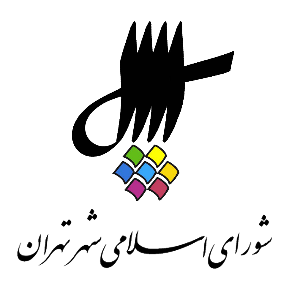 عناوین مندرجاتاعلام رسمیت جلسه و قرائت دستور.قرائت آیاتی از کلام الله مجید.بیانات جناب آقای محسن هاشمی رفسنجانی، رئیس محترم شورای اسلامی شهر تهران.نطق پیش‌ از دستور توسط سرکار خانم شهربانو امانی عضو محترم شورای اسلامی شهر تهران.تذکرات اعضای شورا: (آقایان و خانم‌ها) زهرا صدراعظم نوری، احمد مسجد جامعی، سید محمود میرلوحی، شهربانو امانی، الهام فخاری، محمد سالاری، زهرا نژاد بهرام، بشیر نظری.تودیع جناب آقای سید محمد علی افشانی، شهردار سابق تهران.بررسی لایحه‌ی شماره‌ی 205945/10 مورخ 2/3/97 شهردار محترم تهران در خصوص اصلاحیه‌ی مصوبه‌ی اصلاحیه‌ی اخذ عوارض حفظ و گسترش فضای سبز شهر تهران، ابلاغی به شماره‌ی 22547/2110/160 مورخ 24/8/94 به شماره‌ی ثبت 5468/160 مورخ 2/3/97 و قرائت گزارش کمیسیون اصلی سلامت، محیط زیست و خدمات شهری به شماره‌ی ثبت 18649/160 مورخ 2/7/97.اعلام ختم جلسه و تاریخ تشکیل جلسه آینده.1- اعلام رسمیت جلسه و قرائت دستورمنشی {زهرا نژاد بهرام} ـ  ... در جلسه و مهمانان گرانقدر و تبریک به همه‌ی هموطنان عزیز به خصوص همشهریان عزیز برنامه‌ی صد و سومین جلسه‌ی رسمی پنجمین دوره‌ی شورای اسلامی شهر تهران که به صورت عادی در روز سه‌شنبه بیست و نهم آبان ماه 1397 از ساعت 9 لغایت 11 در محل تالار شورا برگزار می‌شود به شرح ذیل اعلام می‌گردد: الف ـ قرائت آیاتی از کلام الله مجید. ب ـ نطق پیش از دستور توسط سرکار خانم شهربانو امانی عضو محترم شورای اسلامی شهر تهران. ج ـ دستور جلسه: 1 ـ بررسی لایحه‌ی شماره‌ی 205945/10 مورخ 2/3/97 شهردار محترم تهران در خصوص اصلاحیه‌ی مصوبه‌ی اصلاحیه‌ی اخذ عوارض حفظ و گسترش فضای سبز شهرداری تهران ابلاغی به شماره‌ی 160 مورخ 24/8/94 به شماره‌ی ثبت 160 مورخ 2/3/97 و قرائت گزارش کمیسیون اصلی سلامت، محیط زیست و خدمات شهری به شماره‌ی ثبت 160 مورخ 2/7/97. 2 ـ بررسی پلاک‌های ثبتی50/537/118، 41/294/36، 40/295/36 و 1/7670/79 و 1502 و 35/40 با توجه به نظریه‌ی کمیسیون ماده‌ی 7 آیین‌نامه‌ی اجرایی ماده‌ی 1 قانون اصلاح لایحه‌ی قانونی حفظ و گسترش فضای سبز در شهرها و قرائت گزارش کمیسیون شهرسازی و معماری به شماره‌ی 160 مورخ 3/11/96، 9/5/97، 9/5/97، 9/5/97 و 8/7/97. 7 ـ بررسی لایحه‌ی شماره‌ی 624177/10 مورخ 31/5/96 شهرداری تهران در خصوص آیین‌نامه‌ی نحوه‌ی واگذاری دفاتر خدمات الکترونیک شهر به شماره‌ی ثبت 160 مورخ 31/5/96 و قرائت گزارش کمیسیون اصلی، شهرسازی و معماری به شماره‌ی ثبت 160 مورخ 2/7/97. 8 ـ بررسی لایحه‌ی شماره‌ی 30830/10 مورخ 20/1/97 شهرداری تهران در خصوص شناسنامه‌ی تک باغات و اراضی مشجر به شماره‌ی ثبت 160 مورخ 20/1/97 و قرائت گزارش کمیسیون‌های مشترک سلامت، محیط زیست، خدمات شهری و شهرسازی و معماری به شمار‌ه‌ی ثبت 160 مورخ 8/7/97. 9 ـ بررسی پلاک‌های ثبتی 473/1152395/79، 5121/88، 31/92، 4/16، 381/79 با توجه به نظریه‌ی کمیسیون ماده‌ی 7 آیین‌نامه‌ی اجرایی ماده‌ی 1 قانون اصلاح لایحه‌ی قانونی حفظ و گسترش فضای سبز در شهرها و قرائت گزارش کمیسیون شهرسازی و معماری. 2- قرائت آیاتی از کلام الله مجید.منشی {زهرا نژاد بهرام} ـ هم اکنون در خدمت قاری اهل سنت جناب آقای جهاندار امینی متولد سال 1361 پژوهشگر و مترجم و در عین حال مدرس هستیم. ایشان اهل استان کردستان شهرستان دیوان‌دره می‌باشند، ساکن شهر تهران هستند دارای تحصیلات حوزوی و دانشگاهی در رشته‌ی فقه و حقوق و دانشجوی سال آخر دکترای حقوق کیفری و  جرم شناسی هستند. در خدمت آقای امینی هستیم.اَعوذُ بِاللهِ مِنَ الشَّیطانِ الرَّجیم؛ بِسْمِ اللَّهِ الرَّحْمَنِ الرَّحِیم؛یا أَیهَا الَّذینَ آمَنُوا اتَّقُوا اللَّهَ حَقَّ تُقاتِهِ وَ لا تَمُوتُنَّ إِلاَّ وَ أَنْتُمْ مُسْلِمُون * وَ اعْتَصِمُوا بِحَبْلِ اللَّهِ جَمیعاً وَ لا تَفَرَّقُوا وَ اذْکرُوا نِعْمَتَ اللَّهِ عَلَیکمْ إِذْ کنْتُمْ أَعْداءً فَأَلَّفَ بَینَ قُلُوبِکمْ فَأَصْبَحْتُمْ بِنِعْمَتِهِ إِخْواناً وَ کنْتُمْ عَلی شَفا حُفْرَةٍ مِنَ النَّارِ فَأَنْقَذَکمْ مِنْها کذلِک یبَینُ اللَّهُ لَکمْ آیاتِهِ لَعَلَّکمْ تَهْتَدُون * وَ لْتَکنْ مِنْکمْ أُمَّةٌ یدْعُونَ إِلَی الْخَیرِ وَ یأْمُرُونَ بِالْمَعْرُوفِ وَ ینْهَوْنَ عَنِ الْمُنْکرِ وَ أُولئِک هُمُ الْمُفْلِحُون * وَ لا تَکونُوا کالَّذینَ تَفَرَّقُوا وَ اخْتَلَفُوا مِنْ بَعْدِ ما جاءَهُمُ الْبَیناتُ وَ أُولئِک لَهُمْ عَذابٌ عَظیم *صدق الله العلی الظیم؛ (حضار صلوات فرستادند). رئیس {محسن هاشمی رفسنجانی} ـ احسنت. خیلی ممنون لطف فرمودید. منشی {زهرا نژاد بهرام} ـ خیلی متشکر. 3- بیانات محسن هاشمی رفسنجانی، رئیس شورای اسلامی شهر تهران.رئیس {محسن هاشمی رفسنجانی} ـ خب بسم الله الرحمن الرحیم. امروز به روایت اهل سنت میلاد مسعود حضرت ختمی مرتبت محمد مصطفی صلی الله است. (حضار صلوات فرستادند). مستحضرید که هفته‌ی وحدت به پیشنهاد مرحوم آیت الله منتظری و موافقت حضرت امام خمینی نام‌گذاری شد و ولادت احمد بزرگترین موهبت الهی به انسان‌ها بود. تولدی که درهای رحمت را به زمینیان گشود و مهربانی، مدارا و نیکی را در جامعه‌ی سخت و بی‌رحم بشریت بشارت داد. پیامبر اکرم صلی الله به وحدت رسیدن از کثرت بود، پیام ایشان برای وحدت بود. وحدتی که در پرستش، یکتاپرستی را به جای شرک نشاند و اگر چه 14 قرن از پیام ایشان می‌گذرد ولی هنوز پیام عصر ما این خصوصیت خاتم الانبیا بودن ایشان می‌باشد که پیام وحدت را به جهانیان و مخصوصاً جهان اسلام داد و بزرگترین مانع وحدت نیز تعصب، دگم‌اندیشی و خود حق پنداری است که باید مسلمانان از آن پرهیز کنند. امروز که دشمنان جهان اسلام با محوریت اسرائیل و عاملیت دولت ترامپ توطئه‌ای را علیه جهان اسلام و اسلام ناب محمدی برنامه‌ریزی کردند، لازم است که ما با سیاست تنش‌زدایی در جهان اسلام این توطئه را خنثی کنیم و وحدت را میان مسلمانان ان‌شاءالله تقویت کنیم. در حوزه‌ی فرهنگی و تبلیغی نیز مناسب است که مدیریت شهری با تمرکز در فعالیت‌های تبلیغی دینی خود بر محوریت تعالیم پیامبر اسلام سعی بکند که از تبلیغات افراطی و حاشیه‌ساز نیز جلوگیری بشود. هفته‌ی وحدت زمان مناسبی است که سازمان فرهنگی هنری شهرداری تهران و معاونت فرهنگی و اجتماعی برنامه‌های ویژه‌ای را پیش‌بینی کنند تا مودت و برادری فضای تهران را اخلاقی‌تر کند. ان‌شاءالله که همه بتوانیم راه اسلام را ادامه و گسترش بدهیم. و السلام علیکم و رحمه الله و برکاته. خب اگر ... منشی {زهرا نژاد بهرام} ـ بسم الله الرحمن الرحیم؛ رئیس {محسن هاشمی رفسنجانی} ـ تذکر داریم؟ منشی {زهرا نژاد بهرام} ـ اول نطق پیش از دستور. سرکار خانم امانی در خدمتشان هستیم برای نطق پیش از دستور. 4- قرائت نطق پیش از دستور توسط شهربانو امانی، عضو شورای اسلامی شهر تهران.شهربانو امانی {عضو شورا} ـ با اجازه‌ی هیئت رئیسه و رئیس محترم شورا به نام یگانه معمار هستی. پیشاپیش آغاز هفته‌ی وحدت و میلاد با سعادت پیامبر عظیم الشأن محمد مصطفی صلی الله علیه و آله وسلم را خدمت همکاران محترم و مردم عزیز شهر تهران تبریک عرض می‌کنم. همانی که اسلام و قرآن را برای ما به ارمغان آورد و همانی که ما را به دوستی و مودت دعوت کرد. همانی که ما را از کارشکنی در مقابل یکدیگر بر حذر داشت که و همان بزرگواری که با نزول سوره‌ی شورا ما را به شور در امور امر نمود و نظام شورایی را برای اداره‌ی امور جامعه توصیه کرد. باری شورای پنجم با گذشت حدود 4 ماه از حیات رسمی خود برای سومین بار اقدام به انتخاب شهردار کرد یک انتخاب شورایی دیگر که در ظاهر توسط ما 21 نفر انجام شد ولی در حقیقت این انتخاب و انتخاب‌های گذشته ماحصل و میانگین اندیشه‌ی یک جمع بسیار بزرگتری از مردمی است که هر کدام به دلیل خود دغدغه‌ی شهر و مدیریت آن را دارند. به وِیژه که در این انتخاب جامعه‌ی بزرگتری نسبت به انتخاب شهردار حساس شده بود و در قالب رسانه‌ها، شبکه‌های اجتماعی، مصاحبه‌ها، تماس‌ها و پیام‌ها و دیدارهای حضوری تأثیر می‌گذاشت. به طوری که به جرأت می‌توان این انتخاب را میانگینی از نظرات یک جمع بسیار بزرگ دانست. جمعی شاید بیش از 1000 نفر و نتیجتاً شورای 1000 نفره شور کرد و به واسطه‌ی ما 21 نفر شهردار انتخاب شد. به نظر من این پدیده‌ی اجتماعی بسیار با ارزشی است که چنین تکاپو و سرزندگی بالایی در آن موج می‌زند و مطالعه‌کنندگان فضای اجتماعی ایران را دعوت می‌کنم که تحرک اجتماعی چند هفته‌ی گذشته‌ی تهران را مطالعه کنند. زنجیره‌ی اقدامات شورایی و دموکراتیزه‌ی ما زمانی تکمیل می‌شود که نه تنها در زمان انتخاب همه سهم و مشارکت داشته باشیم بلکه پس از انتخاب نیز همه تمکین کنیم حتی اگر اختلاف یک رأی باشد. حتی اگر کاندیدای ما جزء کاندیداها نباشد. نفع رفتار اجتماعی شورایی و نفع دموکراسی صرفاً در انتخاب شورایی و دموکراتیک تجلی پیدا نمی‌کند اگر به این نفع قائل هستیم آن را باید در دو حلقه‌ی زنجیر بیابیم یعنی هم در انتخاب و هم در تمکین وگرنه به سان بازی کودکانه‌ای است که نوع و قواعد بازی را با هم انتخاب می‌کنند ولی در نهایت به برهم زدن بازی ختم می‌شود. همان‌طور که نفع انتخاب مشارکتی را همگان خواهیم برد، نفع تمکین نیز همگانی است و این رفتار شایسته‌ی امت رسول اکرم صلی الله است که 1400 سال پیش ما را به آن امر نموده است. اگر حداقل تمکین را دوری از کارشکنی بدانیم حداکثر آن را هم را همراهی و همکاری و یاری می‌بینم. این دو سر طیف رفتار اجتماعی شورایی با رفتار اجتماعی مبتنی بر دموکراسی است. از همگان سپاسگزارم که در این مدت تک تک ما را تحت تأثیر نظراتشان قرار دادند. چه مخالفین مخالف و چه موافقین موافق. اکنون که هیجانات فروکش کرده است جز اندکی سیاهی باقی را زیبایی بزرگ می‌بینم که نمود سرمایه‌ی اجتماعی ما است و آن اندک را که آقای دکتر آخوندی ضد رسانه خواندند، به حساب تمرین کممان در مدیریت شورایی جامعه و پایین بودن شفافیت اجتماعی می‌گذارم که به امید آینده سهم‌ آن رو به افول است. فراموش نکنیم که این عقلانیت و خرد جمعی با مرکزیت نهاد شورا است که منسجم و مؤثر می‌شود و نمود پیدا می‌کند. روی سخنم با اهالی دولت و مجلس است که توجه بیشتری به نهاد شورا داشته باشند. نهاد شورا یک مجرای بسیار پر ظرفیت برای بروز خرد جمعی و انرژی اجتماعی است. ملت‌ها بدون خرد جمعی کارشان به بیراهه خواهد رفت و بدون انرژی اجتماعی سرمایه‌ای برای رشد نخواهند داشت و نکته‌ی جالب روزگار ما این است که به مدد شبکه‌های اجتماعی، نهاد شورا و رسانه چنان در هم تنیده شده‌اند که حتی می‌توان شفافیت اجتماعی را نیز بعد از رسانه به حساب شورا گذاشت. با وجود این سه ظرفیت بزرگ در این نهاد از دولتمردان و مجلسیان با تدبیر و هوشمند این توقع را دارم که نه تنها در امور مرتبط با توسعه‌ی کشور، استان و شهر بلکه برای ظرفیت‌سازی تبلیغی در ایام انتخاب‌شان به این نهاد بپردازند. این صحنه آوردگاه اندیشه‌ها و ظرفیت‌ها در این زمان و این مکان بود و هیچ مرحله‌ای از مراحل انتخاب به معنای شکست فرد یا اندیشه‌ای نیست. محدود به زمان و مکان حاضر بی‌شک همه‌ی اندیشه‌ها و ظرفیت‌ها بالاترین سرمایه‌های عرضه شده در این میدان محدود بودند و همگی سهمی از خلق این زیبایی. قرعه‌ی انتخاب توسط این شورای 1000 نفره به نام دکتر حناچی زده شد. یک اعتماد مهم به بدنه‌ی شهرداری که بسیار کم سابقه است و در عین حال بسیار امید بخش. این انتخاب را هم به ایشان و هم به همه‌ی شهروندان تهران تبریک عرض می‌کنم و برای رسیدن به بیشترین نفع اجتماعی همگان را به تمکینی با چاشنی همکاری دعوت می‌کنم. موفق و سربلند باشید. آقا ممنونم. (حضار صلوات فرستادند). رئیس {محسن هاشمی رفسنجانی} ـ آقا یا الله، خیلی خوش آمدید، بفرمایید.  5- تذکرات اعضای شورا: زهرا صدراعظم نوری، احمد مسجد جامعی، سید محمود میرلوحی، شهربانو امانی، الهام فخاری، محمد سالاری، زهرا نژاد بهرام، بشیر نظری.منشی {زهرا نژاد بهرام} ـ بفرمایید یا الله. سلام احوال شما خوب هستید؟ آقای هاشمی اجازه می‌دهید تذکرها را؟ ... اجازه می‌دهید؟ ... خانم نوری تذکر. زهرا صدراعظم نوری {عضو شورا} ـ بسم الله الرحمن الرحیم. با عرض سلام خدمت اعضای محترم شورا و مهمانان گرامی، شهردار سابق و شهردار تهران و اصحاب رسانه. این اسلاید را اگر می‌شود لطفاً نمایش بدهید. تذکری که من دارم راجع به اتفاقی است که دل مردم شهر تهران و منطقه‌ی 1 تهران را به شدت به درد آورده و موجب نارضایتی بیش از پیش مردم شده. موضوع مربوط به باغ اراج هست. دوستان عنایت بکنند باغ اراج من اول اسلاید را می‌خواهم که نشان بدهید من روی اسلاید یک مقدار توضیح می‌دهم بعد آن وقت متن تذکرم را قرائت خواهم کرد. بیارید ببینید باغ اراج طبق طرح تفصیلی باغی هست که در منطقه‌ی 1 به مساحت 29400 متر مربع در پهنه‌ی 111 G در حقیقت در شورای شهر تهران به عنوان باغ شناخته شده. دوستان مستحضر هستند پهنه‌ی 111 G یعنی پهنه‌ی پارک عمومی، بوستان عمومی لذا روی این پهنه‌ها هیچ گونه بارگذاری نمی‌تواند انجام بگیرد. بله. این وضعیت باغ هست در سال 92 پوشش گیاهی باغ را ببینید چه قدر متراکم است. ضلع بالای باغ در قسمت آن قسمتی که به صورت زردرنگ هست این پارکینگ بیمارستان نیکان هست و قسمت کناری آن بیمارستان نیکان هست و این محدوده‌ای که با سبز مشخص شده خود محدوده‌ی باغ اراج با این توده‌ی گیاهی هست. این وضعیت باغ در سال 96 است که شما می‌بینید بسیاری از یعنی اکثر درختان باغ نابود شده. ببینید پهنه 111 G است و قسمت بالایی S 213 هست که حالا بارگذاری‌ها طبق طرح تفصیلی مشخص است. در سال 94 طبق عکس‌هایی که رؤیت می‌فرمایید باغ توسط ذی‌نفعان خشک می‌شود و یک آتش‌سوزی گسترده‌ای در این باغ رخ می‌دهد. اسلاید بعد و تقریباً 84 درصد از باغ کاملاً می‌سوزد و از بین می‌رود. با توجه به اینکه این باغ متعلق به ستاد اجرایی فرمان امام هست و موقوف هست، دادستان عمومی و انقلاب به عنوان مدعی‌العموم در واقع ورود پیدا می‌کند و شکایت قضایی می‌کند و موضوع به دادگاه انقلاب ارسال می‌شود و الان پرونده در دادگاه ویژه‌ی روحانیت در واقع در جریان هست به دلیل وقفی بودن این. کمیسیون ماده‌ی 7 قانون حفاظت و گسترش فضای سبز و باغات با توجه به خسارت سنگینی که به این باغ وارد می‌شود ببینید چه رأیی کمیسیون صادر می‌کند. با توجه به از بین رفتن حدود 1000 اصله درخت عوارض حداکثری به میزان 85 میلیارد تومان تعیین می‌کند. رأی دیگری که می‌دهد یعنی بخش دیگری از رأی احیای باغ هست و درختان جایگزین دو برابر مجموع درختان فعلی باید آنجا غرس بشود. ماده، به این دو ماده دقت بفرمایید. ماده‌ی 4 قانون حفظ و گسترش فضای سبز باید اعمال بشود یعنی تعقیب قضایی مالک و عواملی که باعث آتش‌سوزی بودند. همین‌طور تبصره‌ی 1 ماده‌ی 6 قانون حفظ و گسترش فضای سبز اعمال می‌شود. تبصره‌ی 1 ماده‌ی 6 می‌گوید که اگر یک ملکی در واقع تخلف گسترده بکند و عمدی هم باشد و گسترده باشد باید تصرف بشود، ملک به نفع شهر باید مصادره بشود. آخرین بندی که دارد می‌گوید تا پیش از تعیین تکلیف دادگاه هیچ گونه مجوزی نباید صادر شود. در سال ... این را بگذریم از آن، بعد ما شاهد هستیم که در سطح شهرداری منطقه در حقیقت یک نوع اقداماتی انجام می‌گیرد البته مصوبه‌ای شورا دارد حالا من اسلاید قبلی را رد کردم نخواستم خیلی به آن بپردازم ولی خب متأُسفانه در شورای چهارم شاهد هستیم که به نوعی برائت داده می‌شود به دلیل اینکه آن تبصره اعمال ماده‌ی 4 را شورای چهارم برمی‌دارد و صرفاً فقط بابت درختان کسر و خشک و این‌ها یک سری احکام را صادر می‌کند که خود این هم یک مقداری جای تأمل است. علی‌رغم اینکه این پرونده در دادگاه انقلاب تهران هست فرآیند صدور پروانه‌ی این ملک به گردش درمی‌آید اما کمیسیون ماده‌ی 5 در جلسه‌ی 579 اعلام می‌کند که تا پیش از تعیین تکلیف مصوبه‌ی جایگزین ساخت و ساز در باغات با تخصیص طبقه و تراکم مخالفت می‌شود. آن هم مصوبه‌ی سمت چپ مصوبه‌ی کمیسیون ماده‌ی 5 است. دوستان مستحضر هستند که شورای پنجم در اواخر سال 96 یعنی در اسفند 96 مصوبه‌ی برج باغات را لغو کرد و به شهرداری مهلت داد که جایگزین بیاورد. لذا کلیه‌ی پلاک‌هایی که به عنوان باغ شناخته می‌شود حق هیچ گونه صدور پروانه را ندارند شهرداری‌های مناطق تا تکلیف این مصوبه یعنی جایگزین این مصوبه مشخص بشود. کمیسیون ماده‌ی 5 همین را ... رئیس {محسن هاشمی رفسنجانی} ـ خانم نوری خواهش می‌کنم خلاصه‌تر ... زهرا صدراعظم نوری {عضو شورا} ـ اعلام کرده. رئیس {محسن هاشمی رفسنجانی} ـ اگر این‌جوری پیش بروید فکر کنم یک نیم ساعت ... زهرا صدراعظم نوری {عضو شورا} ـ این خیلی موضوع مهمی است. رئیس {محسن هاشمی رفسنجانی} ـ خب مهم باشد ولی نیم ساعت نمی‌شود وقت را اختصاص داد به آن ... زهرا صدراعظم نوری {عضو شورا} ـ خب حالا الان تمام می‌شود. رئیس {محسن هاشمی رفسنجانی} ـ شما خلاصه‌تر بگویید. زهرا صدراعظم نوری {عضو شورا} ـ الان تمام می‌شود. بعد در ادامه ببینید که از طریق شهرداری منطقه دستور دیوارکشی و درب آهنی جهت جلوگیری از انظار عمومی داده می‌شود این دستوری است که منطقه می‌دهد. شهردار محترم ناحیه‌ی 4 با عنایت به مصوبه‌ی کارگروه و تحویل و ... حالا یک کمی دور است من چشمم نمی‌بیند، سند 70 درصد از عرصه‌ی باغ اراج محصور نمودن سهم 30 درصد در واقع که سهم ذی‌نفعان هست بر اساس نقشه ممهور شهرسازی بلامانع است و بعد قسمت دیگر دوباره مجدداً به شهردار ناحیه دستور داده می‌شود که تجهیز کارگاه و گودبرداری برای 30 درصد سهم اوقاف از ملک باغ اراج بلامانع است. چون وقت گفتند تمام شده من فقط این 4، 5 تا عبارتی را که سؤال دارم این را مطرح می‌کنم دیگر آن توضیحات را نمی‌دهم چون در مکتوبه‌ی من هست. با توجه به رویکرد شورای اسلامی شهر تهران نسبت به صیانت و حفاظت از باغات موارد زیر به شهرداری تهران و سایر نهادهای ذی‌ربط جهت تذکر اعلام می‌گردد: چرا تاکنون دادگاه عمومی و انقلاب تهران و شورای حفظ حقوق بیت المال وضعیت این ملک و املاک مشابه را مشخص نکرده، اداره‌ی کل حقوقی شهرداری تهران تاکنون چه اقدامی کرده؟ توافقات صورت گرفته به صورت مبهم و غیر شفاف مالکین و شهرداری سبب از بین رفتن پیگیری استیفای حقوق شهر گردیده و هیچ گونه برخوردی با متخلفین صورت نپذیرفته است. شهرداری تهران جهت حصول نتیجه‌ی اعمال تبصره‌ی 1 در سال گذشته چه اقدام مؤثری انجام داده است؟ چرا با وجود مفتوح بودن پرونده‌ی این ملک در دادستانی تهران منطقه‌ی مربوطه طرح توجیهی صدور پروانه به کمیسیون ماده‌ی 5 را ارسال می‌کند و پیگیر ساخت و ساز در این باغ و تغییر کاربری آن هست؟شهرداری منطقه به چه استنادی و چرا بدون صدور پروانه مجوز گودبرداری 30 درصد سطح اشغال را صادر کرده است؟بازرسی شهرداری تهران چرا تاکنون در خصوص این ملک گزارشی ارائه ننموده و از این اقدامات جلوگیری نکرده است؟چرا در دوره‌ی جدید مدیریت شهری طرح‌های تغییر کاربری پهنه‌های فضای سبز به کمیسیون ماده‌ی 5 ارسال می‌شود و با وجود کمبود فضای سبز شهر تهران همچنان میل به بارگذاری و تخریب فضای سبز در کمیسیون ماده‌ی 5 وجود دارد؟ در مجموع تذکر من به شهرداری منطقه، سازمان بازرسی و معاونت شهرسازی و معماری شهرداری تهران است. منشی {زهرا نژاد بهرام} ـ بله. رئیس {محسن هاشمی رفسنجانی} ـ خیلی ممنون لطف فرمودید. منشی {زهرا نژاد بهرام} ـ آقای مسجدجامعی. احمد مسجدجامعی {عضو شورا} ـ بله بسم الله الرحمن الرحیم. عرض کنم من برای اینکه کوتاه بشود از بخشی از صحبت‌هایم می‌گذرم. بنا به معمول سال‌های گذشته من دعوت می‌کنم که اعضای شورای شهر و شهرداری‌ها به ویژه همکاران خودم در کنار مردم در روز پنجشنبه یکم آذر ماه به کتابفروشی‌ها بروند. این سنت خوبی است که پا گرفته و در آن اهل کتاب و پدیدآورندگان با هم گفتگو می‌کنند. بازار فروش کتاب هم عرض کنم گرم می‌شود و رونق پیدا می‌کند. من یک یادآوری هم بکنم که پیش از این چون خانم گفتند من در زاهدان می‌روم کتابفروشی، خانم آباد در شورای سوم مسکو بودند از آنجا زنگ زدند که من در مسکو عرض کنم در کتابفروشی رفتم که این دعوت را اجابت کنم. عرض کنم من سال گذشته هم که دعوت کردند آقای مهندس هاشمی هم در کنار سایر همکاران در کتابگردی حاضر شدند از برکت این گردهمایی که از ناشران سند تازه‌ای را درباره‌ی فعالیت‌های فرهنگی آیت الله هاشمی رفسنجانی در حوزه‌ی چاپ و نشر ارائه دادند که در اختیار ایشان قرار گرفت که اکنون در موزه‌ی جماران نگهداری می‌شود. ان‌شاءالله امسال هم باز یک سند جدیدی ... رئیس {محسن هاشمی رفسنجانی} ـ خیلی ممنون. احمد مسجدجامعی {عضو شورا} ـ از فعالیت‌های حاج آقا ارائه بشود. من یک نکته‌ای را هم می‌خواستم عرض بکنم راجع به این عرض کنم شهردار مدرسه که خوب است یک ارزیابی بکنیم ما 40 سال از انقلاب گذشته 20 سال است که شهردار مدرسه داریم و با اینکه خیلی کار ارزشمندی است ولی به هر حال می‌تواند بهتر از این باشد. نقاط ضعف آن را نباید بپوشانیم، نقاط قوت آن را باید برجسته کنیم و هر سال دارد تکرار می‌شود این را به این صورت عرض می‌کنم دیروز در انتخابات بیستمین دوره‌ی شهردار مدرسه شرکت کردم با گذشت دو دهه از آغاز این حرکت که خب زمان طولانی است جا دارد طرف‌های مشارکت‌کننده به ارزیابی این فعالیت بپردازند و از عرض کنم یک فعالیت شکلی احیاناً آن را خارج سازند. از این رو شهرداران می‌توانند با جدی‌تر گرفتن منتخبان در برابر خود آیینه‌ای از آمال و ایده‌های نسل بعد قرار دهند و از سوی دیگر مدیران آموزش و پرورش می‌توانند اعتماد به نسل جوان را در عمل افزایش دهند و مسئولیت‌های مدرسه را با منتخبان به اشتراک بگذارند. ارزیابی و اطلاعی که بر اساس این ارزیابی است رمز تداوم و موفقیت حرکت‌های اجتماعی است و اگر چنین نکنیم حرکت خوب شهردار مدرسه در همین قالب تنگ شکلی محصور می‌ماند و در عمل منشأ هیچ رشدی نمی‌شود. من یک تشکری هم بکنم از شهردار منطقه‌ی 2 که ایشان ابتکاری به خرج دادند با منتخبین شوراهای شهردار مدرسه جلسه گذاشتند. در این گزارشی که به من دادند گفتند جلسه هم بسیار نکات جدیدی داشت و پیشنهادم این است که این بررسی بشود و ما حداقل سالی یک بار شهرداران ما با شهرداران مدارس جلسه‌ای را برگزار بکنند و به انتخابات دانش‌آموزی و فعالیت‌های دانش‌آموزی هم احترام بگذارند. به هر حال بررسی و ارزیابی این یکی از تقاضاهای من است که در دستور کار شهردار محترم قرار بگیرد. خیلی ممنونم قربان. رئیس {محسن هاشمی رفسنجانی} ـ خیلی ممنون. خواهش می‌کنم. منشی {زهرا نژاد بهرام} ـ خیلی متشکر. آقای میرلوحی. سید محمود میرلوحی {عضو شورا} ـ بسم الله الرحمن الرحیم. در آستانه‌ی میلاد با سعادت رسول گرامی اسلام تبریک عرض می‌کنم این معجزه‌ی بزرگ آخرالزمان در واقع و آخرین پیامبر و فرستاده‌ی الهی را و امیدوار هستیم که هفته‌ی وحدت با عمل و اقدامات مسئولانه‌ی همه‌ی پیروان مذاهب اسلامی شرایطی فراهم بشود که اختلافات بین مذاهب کاهش پیدا بکند، همگرایی و همکاری و وحدت و همدلی برای پیگیری اهداف جهان اسلام زمینه‌ی بهتری پیدا کند از جناب آقای مهندس افشانی که زحمات فراوانی کشیدند تشکر می‌کنیم. از زحمات و خدماتشان و آرزوی توفیق برای ایشان داریم در سال‌ها و روزها و باقیمانده‌ی عمر با برکتشان ان‌شاءالله همیشه موفق و مؤید باشند و برای جناب آقای دکتر حناچی هم آرزوی توفیق فراوان دارم. اما تذکر من به مناسبت 19 نوامبر و روز جهانی توالت هست. من دیروز رفتم و ... رئیس {محسن هاشمی رفسنجانی} ـ توالت آقای دکتر لغت غربی است آقای دکتر دستشویی. سید محمود میرلوحی {عضو شورا} ـ سرویس دستشویی هر چه شما بفرمایید و من دیروز ...رئیس {محسن هاشمی رفسنجانی} ـ فارسی را پاس بداریم. سید محمود میرلوحی {عضو شورا} ـ چشم. و من دیروز رفتم و از زحماتی که سازمان زیباسازی کشیده بود در منطقه‌ی 18 و دو مورد سرویس بهداشتی که اجرا شده بود، را دیدم و می‌خواهم عرض بکنم دوستان از سال 2001 به خصوص آقای امینی چه قدر لبخند شادمانی زدند، چون واقعیت آن سرویس‌های بهداشتی در دنیا از مسئله‌ی سیستم رفاهی و نیازهای اولیه‌ی بهداشتی امروز در سطح جاذبه دارد نگاه می‌شود و کشور سنگاپور که در سال 2001 اولین اجلاس جهانی را برگزار کرد تا امروز 15 اجلاس و دوستان بروند ببینند که با این نگاه وقتی به مسأله‌ی نیازهای جامعه توجه می‌شود چه قدر می‌تواند گردشگر و توریست و منابع و درآمد و تحول در درآمدهای یک کشور را باعث بشود. من فکر می‌کنم که باید به طور جدی به این بخش به این مسأله توجه بکنیم، مسأله‌ی سرویس‌های بهداشتی دیگر الان فقط یک نیاز ظاهری نیست بلکه واقعاً باید به عنوان یک مسأله‌ی کشوری که می‌خواهد به مسأله‌ی گردشگری بپردازد و معتقدیم که در جاذبه‌ها‌ی گردشگری جزء 10 کشور اول دنیا هستیم. از جهت بهداشتی خب زحمات خوبی کشیده شده خب بلاخره بعد از انقلاب یکی از رویکردهای نظام ما نظام در واقع توسعه‌ی عدالت در سطح کشور بوده و الان هم به نظرم باید به این مسأله توجه کنیم. من چند تا آمار را عرض می‌کنم هنوز 5/4 میلیارد جمعیت دنیا هنوز از توالت مناسب استفاده نمی‌کنند. 8/1 میلیارد نفر در جهان از آبی استفاده می‌کنند که فاضلاب در آن نشت می‌کند. 892 میلیون نفر از مردم جهان از فضای باز برای توالت استفاده می‌کنند. سازمان ملل در اهداف هزاره‌ی سوم در تشریح بند 6 اهداف 17 گانه می‌گوید که هر انسانی باید تا سال 2030 به توالت مناسب و بهداشتی دسترسی داشته باشد. این سازمان معتقد است که اگر در توالت به اهداف آن نرسد مجموعه‌ی اهداف توسعه‌ی پایدار شکست خواهد خورد. رئیس {محسن هاشمی رفسنجانی} ـ جناب آقای میرلوحی تذکرتان جهانی شد. سید محمود میرلوحی {عضو شورا} ـ ببینید آقا این سخنان ... رئیس {محسن هاشمی رفسنجانی} ـ من باید برای رؤسای جمهور بفرستم دیگر. برگردید ایران خواهش می‌کنم. سید محمود میرلوحی {عضو شورا} ـ این سخن، این سخن سازمان ملل دوستان که یعنی مسأله‌ی توسعه‌ی پایدار من برمی‌گردم داخل ... رئیس {محسن هاشمی رفسنجانی} ـ برگردید تهران اصلاً. سید محمود میرلوحی {عضو شورا} ـ در شهرداری در تهران من تشکر می‌کنم زحمات بسیاری کشیده شده اما هنوز کارهای بسیاری باید انجام بشود. ببینید تاکنون 1365 دستگاه سرویس بهداشتی در تهران ساخته شده. 9437 چشمه در واقع هست در واقع مناطق ما در وضعیتی هستند که الان عرض می‌کنم. سه منطقه را که وضعیت خوبی دارند منطقه‌ی 22 شاخص آن 19/3 هست، منطقه‌ی 20، 98/1، منطقه‌ی عرض شود که 18، 35/1 و منطقه‌ی 6 ... رئیس {محسن هاشمی رفسنجانی} ـ خواهش می‌کنم آقای میرلوحی فرصت کم است، خواهش می‌کنم. سید محمود میرلوحی {عضو شورا} ـ بله. به هر حال منطقه‌ی عرض کنم که ... رئیس {محسن هاشمی رفسنجانی} ـ ببینید ساعت 10 شد. سید محمود میرلوحی {عضو شورا} ـ آقای رئیس این مسأله‌ی جهانی است، روز جهانی است شما می‌گویید من اتفاقاً همه‌ی حرفم، عرضم این است که ... رئیس {محسن هاشمی رفسنجانی} ـ قرار نیست شما اینجا تذکر جهانی بدهید.سید محمود میرلوحی {عضو شورا} ـ کی گفته اینجا حرف جهانی و چیز مهم را ما نگوییم. رئیس {محسن هاشمی رفسنجانی} ـ الان تذکر به شهردار محترم است آقای ... سید محمود میرلوحی {عضو شورا} ـ بله، بله. رئیس {محسن هاشمی رفسنجانی} ـ آقای حناچی. سید محمود میرلوحی {عضو شورا} ـ بله من اتفاقاً می‌خواهم این را تأکید کنم چرا ما این‌قدر متأسفانه ... رئیس {محسن هاشمی رفسنجانی} ـ قبول ولی یک ذره تندتر بگویید. سید محمود میرلوحی {عضو شورا} ـ هم متوجه نوعی شرم هستیم فکر می‌کنیم روی این مسائل نباید سخن گفت. رئیس {محسن هاشمی رفسنجانی} ـ بله. سید محمود میرلوحی {عضو شورا} ـ من عمداً اولاً دوستان بدانند من 20 سال پیش هم در وزات کشور که بودم بخشنامه را دنبال کردم و از همان موقع با سنگاپور دارم این مسأله را دنبال می‌کنم. چرا کار نمی‌کنیم؟ چرا باید وضع مجتمع‌های بین راهی ما این‌گونه باشد؟ چرا باید یک سرویس بهداشتی در پمپ بنزین‌های ما وضع آن، آن‌گونه باشد؟ چرا در متروهای ما امکانات نباشد؟ چرا در پارک‌های ما نباشد؟ چرا مساجد ما باید زود ببندند و یک ساعت فقط ظهرها باز باشند؟ چرا بروید در ترکیه بررسی کنید ببینید چه قدر در این زمینه کار شده و مردم با 200 متر فاصله به مناسب‌ترین ... رئیس {محسن هاشمی رفسنجانی} ـ آقای من باید این تذکر را یک جایی بفرستم آخر شما کجا بفرستم. سید محمود میرلوحی {عضو شورا} ـ من آقای شهردار یک، سازمان میراث فرهنگی، اوقاف بله من به هر حال عرضم این است باید یک ساختار جدی به آن توجه بکند. من همین جا یاد کنم از بزرگ مردی که در آذربایجان شرقی اعلام کرد من فقط 100 تا سرویس بهداشتی، آقای مهندس افشانی شهادت می‌دهند الان که اتفاقاً در واقع خیرین مدرسه‌ساز این کار را کردند. یک خیر اعلام کرد من فقط می‌خواهم سرویس بهداشتی بسازم در مدارس و این کار بزرگ و ارزشمند را انجام داد. من به نظرم باید روی این مسأله هم از جنبه‌ی بهداشتی، هم از جنبه‌ی میراث، هم از جنبه‌ی گردشگری، هم از جنبه‌ی مسائل زیباشناسی ظاهر شهر و کارهایی که باید بشود ان‌شاءالله به آن توجه بکنیم. منشی {زهرا نژاد بهرام} ـ خانم امانی تذکر آیین‌نامه‌ای. رئیس {محسن هاشمی رفسنجانی} ـ خیلی ممنون. خواهش می‌کنم. شهربانو امانی {عضو شورا} ـ آقای رئیس من با اجازه‌تان تذکر آیین‌نامه‌ای ... منشی {زهرا نژاد بهرام} ـ روشن کردم خانم امانی. شهربانو امانی {عضو شورا} ـ بسم الله الرحمن الرحیم. ضمن عرض خیر مقدم خدمت آقای مهندس افشانی برای ارائه گزارش آمدند. رئیس {محسن هاشمی رفسنجانی} ـ تذکرتان را بفرمایید. شهربانو امانی {عضو شورا} ـ تذکر من جزء 5 ماده‌ی 2 وظایف و اختیارات اعضای شورا است. هر چند شما در فواصل صحبت در واقع دو تا از دوستان بسیار گرانقدرمان تذکر دادید ولی آقای رئیس این‌ها در ارتباط با اداره‌ی جلسه‌ی شورا است که این تذکر من هم ب با کمال احترام برای حضرتعالی و هیئت رئیسه که تذکر کاملاً شفاف است، روشن است باید خیلی خلاصه بشود، محل آن مشخص بشود و این مباحث بسیار مهم است. من خواهش می‌کنم در اداره‌ی جلسه تمهیداتی را بیاندیشید که اعضای شورا نطق‌های بسیار بسیار کارسازشان را در قالب تذکر و زمان را من به خاطر فورس زمان دیگر ادامه نمی‌دهم. من فکر می‌کنم تذکر و نطق را باید تفکیک قائل بشوید. منشی {زهرا نژاد بهرام} ـ بله خانم فخاری. شهربانو امانی {عضو شورا} ـ یعنی این را قبل از شروع جلسه باید انجام بدهید. الهام فخاری {عضو شورا} ـ من می‌خواستم یک تشکر بکنم. اگر یک ... منشی {زهرا نژاد بهرام} ـ بله. الهام فخاری {عضو شورا} ـ جمله وقت ... منشی {زهرا نژاد بهرام} ـ اگر اجازه بدهید؟ الهام فخاری {عضو شورا} ـ تذکر نمی‌خواهم بدهم می‌خواهم تشکر کنم. رئیس {محسن هاشمی رفسنجانی} ـ بفرمایید. الهام فخاری {عضو شورا} ـ من می‌خواستم بسم الله الرحمن الرحیم. می‌خواستم تشکر کنم از نقش مؤثر شورایاران محله‌ی اراج و مردم منطقه‌ی 1 که مسئولانه حتی تا دیر وقت شب نسبت به حفاظت از هویت و بافت شهری خودشان مؤثر و فعال بودند و بگویم که شورا همراه و پشتیبان شورایاران و مردم منطقه‌ی هست. منشی {زهرا نژاد بهرام} ـ خیلی متشکر. اجازه بدهید خودم یک تذکر دارم. من هم یک تذکر دارم. رئیس {محسن هاشمی رفسنجانی} ـ کوچولو دارید شما. منشی {زهرا نژاد بهرام} ـ بفرمایید آقای سالاری شما بفرمایید. محمد سالاری {عضو شورا} ـ بفرمایید. منشی {زهرا نژاد بهرام} ـ نه شما بفرمایید من بعداً. آقای هاشمی گفتند هیئت رئیسه آخر هستند. محمد سالاری {عضو شورا} ـ بسم الله الرحمن الرحیم. من هم ضمن تبریک ایام آقای هاشمی و تشکر و سپاس از خانم دکتر نوری ریاست محترم کمیسیون سلامت در خصوص بحث باغ اراج من فقط تقاضام از رئیس و اعضای محترم شورا این است که در کنار صیانت از باغات و اهمیت‌دهی به حفظ و گسترش فضای سبز بحث حق الناس را هم درنظر بگیرید. اینجا تذکر اصلی آقای رئیس همکاران محترم به سازمان اوقاف و امور خیریه‌ی کشور هست. سازمان اوقاف و امور خیریه‌ی کشور که این باغات را در اختیار دارد می‌بایستی در راستای همان وقفی که انجام شده اینجا درخت بوده نباید اهتمام به بارگذاری بکند، مثل بقیه‌ی سازمان و نهادهای دیگر. متأسفانه این سازمان آمده به منظور بارگذاری با شهرداری منطقه‌ی 1 در دوره‌های گذشته به توافق 30، 70 رسیده. 70 درصد را در اختیار شهر قرار بدهد برای پارک عمومی، 30 درصد آن را هم بارگذاری بکند و متأسفانه این روالی بوده که وجود داشته در کل شهر تهران هم آقای مهندس افشانی، هم آقای دکتر حناچی همه‌ی همکاران این را در جریان هستند. خانم نوری شورای چهارم در اصل جلوی این کار را گرفت و 85 میلیارد تومان هم بابت همین درختان سوزانده شده و قطع شده چی؟ جریمه کرد و تا به حال هم نسبت به ساخت گرفتن مجوز جلوی آن را گرفته. خب این‌ها یک بار بردند در کارگروه فنی کمیسیون ماده‌ی 5 یک مصوبه‌ی 30، 70 گرفتند ما باز در کمیسیون ماده‌ی 5 مخالفت کردیم آنجا مصوب نشد. من درخواستم این است که ما این را بیاییم به سازمان اوقاف و امور خیریه جلسه بگذاریم بگوییم آقا شما چرا برای چی این‌ها را می‌آورید می‌فروشید به اشخاص حقیقی و حقوقی که آن‌ها درگیر این مشکلات و مصائب بشوند. الان واقعاً آن کسی که این را خریده بر اساس یک قاعده‌ی 30، 70 آمده اینجا را خریده که 70 درصد آن را من می‌دهم، 30 درصد آن را هم ساخت و ساز می‌کنم. نباید اساساً سازمان اوقاف یک همچنین کاری را انجام می‌داد. رئیس {محسن هاشمی رفسنجانی} ـ خیلی ممنون. لطف دارید. محمد سالاری {عضو شورا} ـ و من خواهشم این است که به هر حال آقای دکتر حناچی هم دستور بدهند که نسبت به برگزاری جلسه‌ای در این خصوص و تعیین تکلیف آن اقدامات لازم انجام بشود و از بارگذاری آن جلوگیری انجام بشود. منشی {زهرا نژاد بهرام} ـ اجازه می‌فرمایید. بسم الله الرحمن الرحیم. من هم ضمن عرض خیر مقدم به شهردار سابقمان و شهردار جدید تذکرم مشخصاً در ارتباط با ستاد گردشگری هست. همان‌طور که به خاطر داریم سال گذشته به رغم تذکرهای متعددی که به شهرداری تهران داده شد در ارتباط با فعال‌سازی ستادهای مؤثر در استقبال به، استقبال به نوروز ولی متأسفانه تا چند روز پیش از آغاز سال جدید هیچ اتفاقی در سطح شهر به وقوع نپیوست. این مسأله باعث شد که این دفعه در واقع در راستای توسعه‌ی گردشگری داخلی در راستای توجه به دریافت منافع پایدار در شهر تهران در راستای توجه به سوابق تاریخی شهر تهران در راستای توجه به محوریت شهری مدرن در شهر تهران، در راستای همه‌ی ارزش‌هایی که شهر تهران دارد تذکر مجددی را به شهرداری تهران بدهم در راستای تشکیل ستاد گردشگری با رویکرد آماده‌سازی و فعال‌سازی شهر برای جذب گردشگران که بتواند شهر تهران و شاخصه‌های ارزشمند هویتی آن را به ویژه به گردشگران داخل کشور به نمایش بگذارد و فرصت‌های مناسبی را ایجاد بکند برای توسعه‌ی گردشگری در شهرهای داخلی به ویژه شهر تهران که همواره گردشگر فرست بوده نه گردشگر پذیر. الان 4 ماه باقی است تا زمان مورد نیاز برای در واقع استقبال از فضای گردشگری نوروز من درخواست می‌کنم که شهرداری تهران نسبت به این موضوع اهتمام ویژه‌ای بورزد و ما مجبور نشویم که چندین تذکر را داشته باشیم در نهایت احتمالاً منجر به یک سؤال جدی از مسئول مربوطه خواهد شد. متشکرم. آقای نظری. رئیس {محسن هاشمی رفسنجانی} ـ سؤال از مسئول ندارید فقط از شهردار دارید. بله یادتان باشد. منشی {زهرا نژاد بهرام} ـ چشم. بشیر نظری {عضو شورا} ـ بسم الله الرحمن الرحیم. من ضمن خیر مقدم به جناب آقای مهندس افشانی و آقای دکتر حناچی برای اینکه وقت بیش از این فوت نشود تذکرم را از رو قرائت می‌کنم. با سلام قبل از بیان تذکرم لازم می‌دانم که هفته‌ی وحدت را به تمامی مسلمانان به خصوص همشهریان تهرانی تبریک بگویم. امروز در تقویم روز جهانی کودک هم هست که امیدوارم همه‌ی ما در شورای شهر بتوانیم شهری مناسب برای کودکانمان بسازیم، شهری مناسب برای همه‌ی شهروندان و به طور خاص برای آینده‌سازان شهر و کشورمان. تذکر بنده در مورد هفته‌ی کتاب و کتابخوانی است که از بیست و چهارم آبان ماه آغاز شده است. متأسفانه به رغم آن که یکی از اصلی‌ترین رویکردهای مدیریت شهری در دوره‌ی جدید توجه به مسائل فرهنگی و اجتماعی است اما به نظر می‌رسد به مسأله کتاب و کتابخوانی آن‌طور که باید اهمیت داده نشده است. اگر خاطر داشته باشید سال‌ها قبل در برخی از اتوبوس‌های شرکت واحد، شرکت واحد اتوبوسرانی کتاب‌هایی برای مطالعه‌ی شهروندان قرار داده شده بود اما خیلی زود چنین اقدامی متوقف شد لازم است معاونت محترم فرهنگی و اجتماعی شهرداری تهران، سازمان اتوبوسرانی و نیز سازمان فرهنگی و هنری شهرداری تهران ... ببخشید، نسبت به تأمین کتاب‌هایی در قطع جیبی و با صفحات کم که مناسب مطالعه در زمان کوتاه است اقدام کرده و دوباره این کتاب‌ها در فضاهایی مانند اتوبوس‌های شهری نصب شود. حتی می‌توان به تولید اپلیکیشن‌هایی برای ارائه‌ی کتاب صوتی نیز اندیشید. این اقدام می‌تواند در افزایش سرانه‌ی مطالعه نقشی اساسی ایفا کند. متأسفانه در فضاهای شهری و عمومی نیز توجه جدی به کتاب و کتابخوانی صورت نگرفته است. به همین دلیل لازم است که سازمان زیباسازی شهرداری تهران نیز در فضاهای شهری همچون تابلوهای تبلیغاتی و سایر فرصت‌های تبلیغی اقدام به معرفی کتاب‌های مختلف کرده و برای تبلیغ کتاب و توسعه‌ی فرهنگ کتابخوانی به ناشران تخفیف داده تا آن‌ها بتوانند در فضاهایی همچون مترو، پارک‌ها، خیابان‌ها و سایر فضاها و اماکن با تعرفه‌ی ارزان‌تر کتاب‌های خود را تبلیغ کنند. یک تذکر دیگر هم اگر اجازه بفرمایید این را هم کوتاه قرائت می‌کنم آقای مهندس هاشمی چون بحث مهم و به روز هست من با اجازه‌تان می‌خواهم این را هم عرض بکنم. شهر تهران شهری تاریخی و باستانی است که فارغ از منطقه‌ی ری بر اساس یافته‌های باستان‌شناسی در تپه‌های قیطریه قدمت آن به 3200 سال پیش می‌رسد. من اگر اجازه بدهید از این بخش بگذرم. در محدوده‌ی ارگ تاریخی تهران و در مجاورت با ساختمان شمس‌العماره و در سر در باب عالی کاخ موزه‌ی جهانی گلستان که به شماره‌ی 1422 در فهرست میراث جهانی یونسکو ثبت شده است. شورای عالی فنی و معاونت میراث فرهنگی اداره‌ی کل میراث فرهنگی استان تهران، دو مجوز خارج از ضوابط حریم جهانی کاخ موزه‌ی گلستان را در سال 95 صادر کرده است. در ادوار گذشته شاهد بودیم با وجود قرارگیری کاخ موزه‌ی جهانی گلستان در محدوده‌ی ثبتی مجموعه‌ی ارگ تاریخی و بازار تهران و ایضاً حریم این دو مجموعه، حریم کاخ جهانی گلستان توسط سرای موسوم به دلگشا شکسته و باعث شد این اثر که تازه در فهرست جهانی یونسکو ثبت شده بود در فهرست میراث در خطر جهانی قرار گیرد. اخیراً نیز موضوع سرای سیگارچی مطرح شد که با تذکر صورت گرفته توسط بنده و پیگیری عاجل رئیس سازمان میراث فرهنگی و صنایع دستی و گردشگری جلوی این کار گرفته شد ولی متأسفانه در اقدامی شگرف دو مجوز دیگر در این محدوده صادر شده است. در مجوز اولیه‌ی صادر شده توسط شورای فنی اداره کل میراث استان تهران که بزرگان این حوزه از پژوهشگاه میراث فرهنگی و کمیته‌ی ملی ایکوموس ایران تشکیل می‌شود به بنای تجاری با کاربری رستوان در حریم بلافصل کاخ موزه‌ی جهانی گلستان در خیابان ناصر خسرو و دیوار به دیوار شمس‌العماره مجوز تخریب  و نوسازی با ارتفاع 5/10 متر با دو طبقه زیرزمین داده شده است. مجوز این حد ارتفاع در حالی داده می‌شود که بر اساس ضوابط حریم کاخ جهانی گلستان اجازه‌ی ساخت و ساز در حریم بلافصل و درجه‌ی یک تا بیش از 5/7 متر داده نمی‌شود و مجوز صادر شده خارج از حیطه‌ی اختیارات قانونی شورای فنی استان تهران بوده است. از سوی دیگر صدور پروانه‌ی زیرزمین، صدور پروانه برای احداث زیرزمین خلافی محرز بوده و ساختمان کاخ را به خطر می‌اندازد. البته به نظر می‌رسد مالک نیز تخلفی مضاعف کرده و فوندانسیون کار شده در بنا ارتفاعی 5/12 متری دارد که 2 متر از مجوز خلاف داده شده هم فراتر رفته که این تخلف مضاعف است. همچنین گویا مالک به خود کاخ گلستان نیز تعرض کرده که این موضوع توسط معاونت حقوقی سازمان میراث فرهنگی در دست بررسی است تا در صورت احراز از مالک شکایت صورت گیرد. در اقدام دوم معاونت میراث اداره‌ی کل میراث استان تهران به بنایی با کاربری بانک در نبش کوچه‌ی تکیه دولت اجازه‌ی تخریب و نوسازی 5/10 متر ارتفاع با دو طبقه زیرزمین را بررسی و تأیید اولیه کرده است که این اتفاق نیز خلاف است چرا که این بنا نیز در حریم درجه‌ی یک کاخ گلستان قرار دارد و معاونت میراث فرهنگی استان تهران اجازه‌ی صدور مجوز برای این حد از ارتفاع و صدور مجوز ساخت زیرزمین را ندارد. البته در این مورد هنوز پروانه‌ای توسط شهرداری صادر نشده و می‌توان تا قبل از اینکه حقی بر مالک ایجاد شود از صدور پروانه جلوگیری شود. حال از معاون محترم رئیس جمهور و از رئیس سازمان میراث فرهنگی و صنایع دستی و گردشگری تقاضا دارم نسبت به این دو تخلف محرز ورود کرده و جلوی این‌گونه تخلفات شورای فنی و اداره‌ی کل میراث استان تهران را گرفته و همچنین شهرداری تهران نسبت به تخلف ملک واقع در خیابان ناصر خسرو و ارتفاع بیش از حد از ضوابط مجوز کل میراث فرهنگی استان تهران ورود کرده و از دادن هر گونه پروانه‌ی ساختمانی برای ملک نبش کوچه‌ی تکیه دولت خودداری بکند. با تشکر از توجه شما. رئیس {محسن هاشمی رفسنجانی} ـ خیلی ممنون. لطف فرمودید. بشیر نظری {عضو شورا} ـ ببخشید من مجبور شدم که یک کمی تند تند بخوانم. عذرخواهی می‌کنم. 6- تودیع سید محمد علی افشانی، شهردار سابق تهران.رئیس {محسن هاشمی رفسنجانی} ـ اجازه بدهید وارد دستور بعدی بشویم همان‌طور که می‌دانید حضور حدود 6 ماهه‌ی جناب آقای افشانی در شهرداری تهران هر چند که همانند مسئولیت جناب آقای نجفی کوتاه بود، اما متضمن دستاوردهایی بود که اخلاقاً بایست از این دستاوردها قدردانی کرد. از زحماتشان قدردانی بشود با توجه به اینکه فرصت کم است و اعضای محترم اهتمام زیادی به تذکرهای طولانی‌شان داشتند خارج از آیین‌نامه‌ها هم همان‌طور که سرکار خانم امانی گفتند و وقت جلسه تقریباً گرفته شد من از جناب آقای افشانی می‌خواهم اگر به تریبون بیاید و صحبت‌هایی داشته باشند بعد اعضا صحبت کنند. خواهش می‌کنم. نه اول شما صحبت‌هایتان را بکنید بعد آقایان تشکر کنند. سید محمد علی افشانی {شهردار سابق تهران} ـ سلام علیکم جمیعاً و رحمه الله. بسم الله الرحمن الرحیم و لا حول و لا قوه الا بالله العلی العظیم و صلی الله علی سیدنا محمد و آله اجمعین. (حضار صلوات فرستادند). درود می‌فرستم به ارواح طیبه‌ی شهدا و خداوند را شاکرم که پس از مدت 6 ماه که مسئولیت مدیریت شهری شهر تهران به عهده‌ی من گذاشته شد با رعایت حقوق مردم و اینکه تلاش کردم که در تمام این دوره‌ی مسئولیت چیزی را جز رضای خداوند و همین‌طور حق مردم درنظر نگیرم. امروز هم توفیق پیدا کردم که این مسئولیت را واگذار کنم و از این بابت هم شاکرم که انسان بایستی هم آن چیزی را که ... این می‌آید بالاتر آقای ؟ ... انسان هم بایستی شاکر آن چیزی باشد که دارد و هم شاکر آن چیزی را که ندارد. گاهی اوقات تقدیر چنین است که شما مسئولیتی داشته باشید و گاهی هم که این مسئولیت از گردن شما برداشته شود. من در هر حال شاکرم به آنچه که خداوند برایم رقم زد تا امروز و امروز هم از این بابت خوشحالم. لازم می‌دانم تقدیر خود را از اعضای محترم شورای شهر تهران که در مدتی که در خدمتشان بودم و حتی از روزی که به من اعتماد کردند تا امروز توانستیم با همراهی و همدلی و هماهنگی گام‌های مؤثری را در شهر تهران برداریم و همین‌طور از وزیر محترم کشور که بلافاصله اعتماد کرده و به فاصله‌ی چند ساعت حکم بنده را صادر کردند تشکر بکنم و در تمام این مدت هم حامی من بودند. از هیئت دولت و به خصوص شخص آقای رئیس جمهور سپاسگزارم و قبل از همه و بیش از همه از مقام معظم رهبری و دفتر ایشان که پس از اولین روزی که حکم من صادر شد دعوت شدم و در جلسه‌ای که با حضور ایشان بود مسائل مختلف به خصوص در حوزه‌ی آسیب‌های اجتماعی مطرح شد. به هر حال در این دوره‌ی کوتاهی که من در خدمت دوستان بودم با همان شعاری که روزی اینجا اعلام کردم اگر خاطر شریف شما باشد که احتمالاً هم اصحاب رسانه هم حضور داشتند من آن سوگندنامه را که برداشتم و می‌خواستم از روی آن سوگندنامه قرائت کنم گفتم این را هر کسی که شهردار بشود موظف است که این را قرائت کند اما بیاییم با خود و با خدای خود عهد کنیم که منافع مردم را بر منافع خود جریان سیاسی و حزبمان ترجیح بدهیم و اعلام کردم که مبنای عملم بر سه اصل استوار است، قانون، رعایت حقوق انسان‌ها و تعامل منهای تحمیل در همه‌ی دوران خدمت همین سه تا اصل را رعایت کردم بر همین اساس هم آمدم جلو. اولین قدمی را که برداشتیم آنچه من امروز اعلام می‌کنم به عنوان کار بنده نیست، کار مجموعه‌ای است که شهر تهران را مدیریت می‌کنند. شورای محترم شهر، مدیران بخش‌های مختلف شهرداری و کارکنان شریف و حتی ذی‌نفعان بیرونی شهرداری. اولین قدم ایجاد آرامش در شهرداری بود. آلبرت انیشتین می‌گوید رمز موفقیت پنج چیز است اول آرامش، دوم اعتماد به نفس، سوم تلاش، چهارم تلاش، پنجم تلاش. بنابراین برای اینکه موفقیتی حاصل شود لازم بود که آرامش در شهر وجود داشته باشد برای ارائه‌ی خدمت بهتر به مردم و بعد از آن پیامی را من سعی کردم بفرستم که برای همه‌ی کسانی که نگاهی دارند به شهرداری که شهر با رعایت حقوق شهروندان توسط ارکان شهرداری اداره می‌شود و ارکان شهرداری یعنی شورای شهر و مدیران شهری و کارکنان شهرداری نه دیگران و البته این پیام در عمل بود و هزینه‌ی سنگینی هم دربرداشت. گام دومی که احساس می‌کردم برای اینکه ما از منابع در اختیارمان حداکثر بهره را ببریم و در واقع بهینه شود آن هزینه‌های انجام شده سالم‌سازی سیستم بود، به همین دلیل بحث شفافیت را به عنوان مهمترین اولویت تعقیب کردیم و تمام قراردادهای بالای 250 میلیون تومان بر روی سایت شهرداری گذاشته شد و از همه مهمتر پس از یک قرن که قانون شهرداری‌ها تصویب شد. قانون شهرداری‌ها مربوط به 111 سال قبل است. در این قانون آمده است که شهرداران موظف بودند و موظف هستند که هر 6 ماه یک بار صورت حساب درآمد و هزینه‌ی شهرداری را آگهی عمومی بکنند. اما حداقل در 40 سال بعد از انقلاب که نشد بعید هم می‌دانم که قبل از انقلاب هم شده باشد و اولین بار در مهر ماه امسال 6 ماهه‌ی اول سال منتشر شد. نکته‌ی بعدی که بسیار حائز اهمیت بوده ایجاد درآمد بود برای اینکه بتوانیم به مأموریت‌های‌مان پاسخ بدهیم. خب درآمد پایدار زیاد حرف آن گفته شد اما در این دوره یک قدم اساسی برداشته شد و آن تصویب لایحه‌ی درآمد پایداری شهرداری‌ها در دولت بود. همه خوب می‌دانند که دولت برای اینکه یک درصد از سهمش را کم بکند و اضافه بکند به دیگران چه قدر مقاومت می‌کند، اما با توجه به بحث‌های کارشناسی که در دولت شد و حمایت وزیر محترم کشور سهم شهرداری‌ها که 33 درصد بود، دولت مصوب کرد 50 درصد و فرستاد مجلس. در مجلس هم در خدمت جمعی از اعضای دوستان شورای شهر در کمیسیون اقتصاد حاضر شدیم و بحث‌های اولیه شد که ان‌شاءالله آقای دکتر حناچی هم که لازم می‌دانم همین جا هم خوشحالی خودم را اعلام بکنم از انتخابشان هم به ایشان تبریک بگویم و هم برایشان آرزوی توفیق بکنم ان‌شاءالله این را دنبال خواهند کرد که این لایحه اگر به ثمر برسد گامی اساسی هست در راستای تأمین درآمد پایدار برای شهرداری تهران و شاید هم مهمترین گام. بحث بعدی پیگیری طلب‌های ما بود از نهادهایی که با آن‌ها ارتباطاتی داشتیم، قراردادهایی داشتیم، تفاهم‌نامه‌هایی داشتیم که در رأس آن‌ها سپاه پاسداران بود. من بدون اینکه به کارهای تبلیغاتی و بحث‌های که بیشتر جنبه‌ی خودنمایی دارد بپردازم از همان هفته‌ی اول این کار را جدیت دنبال کردم. جلسه گذاشتم با فرمانده‌ی کل سپاه پاسداران، رئیس ستاد کل نیروهای مسلح و مستند، آن چیزی را که ما در اختیار داشتیم و مشخص بود که طلب شهرداری چه قدر است این‌ها را تشریح کردم و نامه‌ی مکتوب دادم. خوشبختانه آن‌ها هم استقبال خیلی خوبی کردند. معاونینشان را معرفی کردند من هم همین‌طور بیش از 20 جلسه‌ی مشترک گذاشته شد، تقریباً همه‌ی کارها صورتجلسه‌ی نهایی شد از شهرداری جناب آقای نگین‌تاجی مسئولیت داشتند و جناب آقای امینی گزارش کاملاً آماده هست. شاید اگر این حوادث چند روز گذشته و شاید یک ماه گذشته نبود احتمالاً تا الان صورتجلسه‌ی نهایی امضا شده بود، ولی با توجه به این شرایط این‌ها ماند. دقیقاً الان مشخص است میزان طلب ما چه قدر است، چه قسمت‌هایی هست و کار دارد تقریباً نهایی می‌شود. نکته‌ی بسیار مهم دیگر اینکه ... اگر این میکروفون بلندتر بود خودم راحت‌تر صحبت می‌کردم، نکته‌ی مهمتر اینکه 4500 نفر دوستان لطفاً به این نکته توجه کنید در این شرایط سخت اقتصادی و در این شرایطی که تأمین درآمد کار دشواری است ظرف کمتر از 6 ماه 4500 نفر پیمانکارانی که زیر 100 میلیون تومان طلبکار بودند اینجا، اینجا با آن‌ها تسویه حساب شد و این 4500 نفر کسانی بودند که روزهای یکشنبه و سه شنبه جمعشان در یک ماه اول هر یکشنبه و سه‌شنبه در این خیابان تظاهرات می‌کردند و شعار می‌دادند ولی خوشبختانه امروز بیش از 4500 نفر تسویه شدند، رفتند در این شرایط سختی که به هر حال ما با آن مواجه هستیم. فقط در ماه مهر ماه 149 میلیارد تومان طلب ما از دولت وصول شد و واریز شد به حساب ما. این‌ها قدم‌هایی بود که برای تأمین مالی برداشتیم. بحث بعدی ما بحث محیط زیست است و حمل و نقل عمومی، چون این دو تا با هم مرتبط هستند. در حوزه‌ی حمل و نقل عمومی به عنوان یکی از مهمترین برنامه‌های ما و وقتی می‌گویم ما یعنی شهرداری و مدیران شهری به گونه‌ای بود که خوشبختانه در همین مدت کوتاه 6 کیلومتر از خط 7 افتتاح شد و 5 ایستگاه هم افتتاح شد در این مدت و دارد توسعه پیدا می‌کند. طبق برنامه‌ریزی که داشتیم تا پایان سال حالا آقای پور سیدآقایی عددی را می‌گفتند ولی من معمولاً پرهیز می‌کردم برای اینکه اطمینان کامل باشد می‌گفتم سال بعد اما وعده‌ی ما این بود که تا سال آینده 50 کیلومتر و 21 ایستگاه را به بهره‌برداری برسانیم. گام دومی که برداشته شد این دوچرخه‌ی مشارکتی است که الان حدود 5000 تا آن‌طوری که به من گزارش دادند آماده هست و در منطقه ابتدا یک برنامه‌ی رونمایی کلی داشتیم، بعد هم در هفته‌ی گذشته در منطقه‌ی 2 رونمایی کردیم از این برنامه که مردم بتوانند از دوچرخه‌های مشارکتی استفاده بکنند. مناقصه‌ی خرید 630 واگن تمام شد برنده مشخص است، قرارداد نهایی شد که این‌ها ان‌شاءالله باید دنبال بشود. 21 واگن وارد شهرداری شد و کار اساسی دیگر که انجام شد 21 نردبان 30 تا 64 متر در این دوره خریداری شد وارد شد. من یادم است وقتی بحث ارز داشت پیش می‌آمد یکی از نگرانی‌های عمیقی که آقای یزدانی داشتند این بود که دنبال می‌کردم من همین جا هم لازم است از آقای دکتر سیف تشکر بکنم من از ایشان خواهش کردم که این ارز را به ما بدهند و خوشبختانه قبل از گرانی قیمت ارز، ارز تأمین شد 6 تا وارد شد، رونمایی شد و 11 تا در گمرک هست و الباقی هم در مسیر هست. این قدم اساسی است الان تمام ساختمان‌های بالای 20 طبقه در شهر تهران اگر خدایی نکرده دچار حادثه‌ای بشوند به راحتی می‌شود آن‌ها را در واقع مدیریت بحران کرد. گام اساسی دیگر در راستای بهبود محیط زیست تولید مصالح ساختمانی از نخاله‌ی ساختمانی است. کارخانه‌ای با ظرفیت 3300 تن حدود دو هفته‌ی پیش افتتاح شد و یک قرارداد 3300 تن منعقد شد. قرارداد 5000 تن دیگر هم آماده بود که نمی‌دانم امضا شد یا نشد. امضا شد؟ می‌فرمایند امضا شد. این‌ها برای این بود که این نخاله‌ای که می‌رفت طبیعت را ویران می‌کرد و هزینه‌ای که تحمیل می‌کرد به ما، تبدیل بشود به درآمد، تبدیل بشود به ثروت. در همین فاصله 13 تا میدان میوه و تره‌بار افتتاح شد. یک دانه بازارچه‌ی عرضه‌ی آبزیان افتتاح شد که آبریان به صورت زنده در اختیار مردم قرار داده می‌شود. در حوزه‌ی عمرانی قدم‌های بسیار اساسی برداشته شد. یکی افتتاح ادامه‌ی صیاد هست، 1800 متر، 4 دستگاه پل به طول 950 متر، تونل و زیرگذر آرش هست به طول 1450 متر. همه‌ی شما استحضار دارید کسی اگر می‌خواست از شرق مدرس به غرب یا از غرب به شرق کل این منطقه برود مجبور بود از حقانی تا پارک وی برود و برگردد اما الان هم این زیرگذر و هم روگذری که در بالادست افتتاح شدند به راحتی سهولت دسترسی به شمال و جنوب برای اشخاص فراهم شد. تقاطع غیر هم سطح امام علی بود 890 متر افتتاح شد. دوربرگردان بزرگراه امام رضا و یادگار امام دو تا بود که این‌ها افتتاح شدند. احداث چندین کانال بزرگ آب‌های سطحی بود اینجا لازم است این نکته را عرض کنم خدمتتان یکی از مهمترین اقدامات ما این بحث نگهداشت شهر بود و بحث اینکه این کانال‌های آبیاری، کانال‌های انتقال آب که وجود دارند این‌ها به موقع لایروبی شدند به همین دلیل حتماً شما خاطرتان هست اگر نیم ساعت بارندگی در تهران می‌شد چندین نقطه در تهران ما گرفتگی آب داشتیم، آب در خیابان‌ها راه می‌افتاد ولی همین چند روز گذشته سه شبانه روز بارندگی داشتیم من یک نقطه را هر چه تماس گرفتم نداشتیم که آبی وارد شبکه‌ی معابر ما شده باشد. این به خاطر برنامه‌ریزی بود که همکاران بنده انجام دادند و خوشبختانه‌ی نتیجه‌ی مطلوبی گرفتند. 14 تا پروژه فقط در محدوده‌ی 2 با مدیریت شهردار با لیاقت ما جناب آقای کشت‌پور افتتاح شد که یکی از آن‌ها پل کابلی است که یک کار نویی است واقعاً در شهر برای گردشگری و کار بسیار با ارزشی است. با ارزش‌تر از آن، آن اقدامات نرم‌افزاری است که انجام شد. یکی این‌که اولاً همین بحث اپلیکیشن‌ها که برای دوچرخه‌ها گذاشتند، دوم این بحث سوخت‌رسان‌های سیار است. الان 39 تا ما ماشین داریم که این‌ها به صورت پمپ بنزین سیار هستند. اپلیکیشن روی آن‌ها نصب است، افراد ارتباط برقرار می‌کنند هر کی خواست ماشین می‌آید دم خانه‌اش به او بنزین می‌دهد یا در یک نقطه خیلی نزدیک به خانه‌ی آن‌ها می‌روند به خاطر پیشگیری از تردد زیاد و همین‌طور به خاطر اینکه ... دوستان عجله کردند، خب بحث بعدی که اینجا بایستی اشاره بکنم هوشمندسازی شهر است. در بخش‌های مختلف چون وقت محدود است دیگر اشاره نمی‌کنم ولی مهمترین اقدام بحث صدور پروانه است که من چند جلسه با آقای دکتر حناچی این را گفتم که ان‌شاءالله این را دنبال بکنند، قرار ما این بود که تا هفته‌ی دولت سال آینده یعنی شهریور ماه تمام بشود اگر چه در درون خودمان می‌گفتیم تا اسفند ماه. این قدم بسیار اساسی است که بایستی اینجا برداشته بشود در ارتباط با بافت‌های فرسوده گام‌های بسیار اساسی برداشته شد و الان قریب به 9000 واحد که امسال پروانه‌شان صادر شد این‌ها عملیاتشان در این مناطق آغاز می‌شود و ان‌شاءالله در بحث توسعه‌ی محله موفق خواهند بود. اما بحث حفظ باغات یکی از مهمترین اقداماتی بود که پیگیری کردیم، به طور کلی در این مدت حالا اشاراتی کردند، گزارشاتی را فرمودند اما در این مدت ممنوع کردیم هر نوع تغییر کاربری باغات را و 4 تا باغ را خریداری کردیم به عنوان پارک‌های محلات از آن‌ها استفاده کردیم و مهمتر از این‌ها و مهمترین برنامه‌ای که من احساس می‌کنم هم برای شهر تهران بسیار ضروری است هم مهمترین اقدامی است که در این دوره انجام شد بحث کمربند سبز شمال تهران هست. این کمربند سبز از چسبیده به خانه‌ها است و اگر نقطه‌ای باشد که فاصله‌ای داشته باشد با شهر آن به هر حال بایستی اصلاح بشود اما تمام شمال تهران الا جاهایی که ممنوعیت خاصی وجود داشت همه‌ی این مناطق تمام کانال‌ها زده شد، گودها آماده شد و درخت‌ها سه تا پنج سال خریداری شد که ان‌شاءالله در پایان آذر ماه این درختان کاشته ب‌شود و این کار انجام بشود. در حوزه‌ی اجتماعی، فرهنگی کار بسیار اساسی انجام شد و آن تکمیل و تجهیز راه‌اندازی مرکز فوریت‌های خدمات اجتماعی است. ببینید اگر آدم‌ها سرجای خودشان قرار بگیرند خوب کار می‌کنند، این آقای محمدی وقتی که آمد چون این کاره بود، تجربه‌ی این کار را داشت و بلافاصله این را دنبال کردند و نهایتاً خوشبختانه این کار به سرانجام رسید با 32 میلیارد تومان اعتبار با هدف جذب و غربالگری آسیب‌دیدگان اجتماعی و 200 تا تخت هم دارد که از این‌ها ... مرکز همایش‌های آیینی افتتاح شد، شب‌های فرهنگی برگزار شد. به هر حال قدم‌های اساسی در این دوره برداشته شد. اما صحبت اصلی من برمی‌گردد به دو، سه تا مسئله‌ای که خارج از حوزه‌ی ما است. یکی این بحث قانون منع به کارگیری بازنشستگان با کمال تأسف باید بگویم که با فریبکاری سعی کردند صحنه‌گردان این موضوع واقعیت پیگیری شورای شهر و شهرداری تهران را وارونه جلوه بدهند. در عین اینکه شهرداری و شورا تأکید داشتند بر اجرای صحیح قانون و بر قانونمند بودن جامعه اما طرف مقابل می‌گفت که می‌خواهند قانون حالا اصطلاح جدیدی هم درست کردند قانون را سوراخ کنند. هیچ کس با این قانون در شهرداری و شورا مخالفت نداشت. این قانون، قانونی بود که از نظر ما قانون درستی بود من اولین مصاحبه‌ای که داشتم در جمع خبرنگاران گفتم که این قانون خوبی است ما حتماً اجرا می‌کنیم و این قانون شامل شهرداری می‌شود اما این قانون شامل شخص شهردار نمی‌شود. چرا؟ چون شهردار یک قانون مستقل دارد مصوب مجلس تحت عنوان انتخاب شهرداران. این قانون مربوط به 111 سال قبل است. وقتی که ما تأکید می‌کردیم و شورای شهر دنبال می‌کردند اصلاً مسئله‌ی شخص نبود. نامه‌ای که وزارت کشور فرستاد آن نامه نوشته به دیوان محاسبات و معاونت حقوقی رئیس جمهور با توجه به ماده‌ی 80 قانون انتخاب شهرداران آیا این قانون شامل شهرداران می‌شود؟ ولی هر کس مصاحبه می‌کرد، تلویزیون و رادیو و تلویزیون هم به طور مدام تبلیغات وسیعی می‌کردند، شهردار تهران نه سؤال راجع به شهردار تهران بود نه پاسخ، اما هر کس مصاحبه می‌کرد می‌گفت شهردار اصلاً سؤال راجع به شهرداران بود، پاسخ هم راجع به شهرداران بود. تنها یک جا بود که سؤال کردند آن هم استفساریه‌ی مجلس بود دوستان گفتند که چون نمایندگان امضا نمی‌کنند برای همه‌ی شهرداران، اگر فقط شهردار تهران باشد بیشتر استقبال می‌کنند من حاضر شدم در حد استفساریه که بعد که می‌آید در کمیسیون بشود شهردار این کار را بکنم و ظرف کمتر از سه ساعت 140 نفر از نمایندگان مردم امضا کردند، اما آن‌قدر فشار سنگین بود بر این نمایندگان شریف از جانب اصحاب ثروت و قدرت من بیشتر پی بردم بعداً و خوشبختانه‌ی همه‌ی آن‌هایی که دنبال می‌کردند بیشتر شناخته شدند و این مقاومت و ایستادگی هم نمایندگان شریفی که از قانون دفاع می‌کردند و هم اعضای محترم شورای شهر ستودنی است برای اینکه اینجا قانونی که حاصل خون‌بهای مشروطه خواهان ایران است و برگرفته از قوانین کشورهای متمدن و همین جا در پیشگاه ملت ایران و شما عزیزان شهادت می‌دهم که این قانون شهرداری‌ها یکی از مترقی‌ترین قوانینی است که در این کشور وجود دارد. به این دلیل که این قانون قدرت می‌دهد به نهادهای محلی و نهادهای اجتماعی. جالب است قانونی که در زمان مشروطیت سال 1286 تصویب شد می‌گوید شهردار، می‌دانید شهردار اصلاً پست ندارد، شهردار تهران شهردار یک شهر 5000 نفری، فاقد پست سازمانی است، وزیر پست دارد، استاندار پست دارد این دقیقاً مثل اعضای شورای شهر است، مثل نمایندگان مجلس است. آن موقع پیش‌بینی کردند که این شخصی را که نمایندگان مردم انتخاب می‌کنند، بایستی اداره‌ی امور شهر را با هماهنگی نمایندگان مردم انجام بدهد. تابع قانون استخدام کشوری نباید باشد، تعمیم قانون استخدام کشوری و این برگشتن به عهد قاجار است قبل از مشروطیت و آن‌هایی که این تیر خلاص را به نهادهای اجتماعی زدند فردا بایستی در پیشگاه این ملت پاسخ بدهند. من اگر ایستادگی  کردم افتخار می‌کنم به این ایستادگی‌ام برای اینکه من از قدرت نهادهای اجتماعی محلی دفاع کردم و شورا هم همین‌طور اما دقیقاً وارونه می‌کردند. می‌گفتند کی گفته که این قانون شامل شهرداری نمی‌شود. ما 10 بار گفتیم می‌شود. قانون خاصی که وجود دارد این قانون این است، فقط من یک تأسفم را هم اعلام بکنم، در این رابطه یک نفر حقوقدان من ندیدم حداقل که آمده باشد از نظر نمایندگانی که می‌گفتند دفاع بکند آن‌هایی که آن‌ور خط بودند، اما برجسته‌ترین حقوقدان‌های ما به اتفاق یا متن نوشتند یا صحبت کردند، اما تأسفم این است که شریف‌ترین و برجسته‌ترین حقوقدان‌های ما رفتند مجلس برای اینکه آنجا بیان کنند که این قانون به چه دلیل نبایستی تعمیم داده بشود به شهرداران و آنجا حرمتشان پاس داشته نشد. آن هم با کمال تأسف در کمیسیون اجتماعی و این درد کمی برای جامعه‌ی ما نیست. نکته‌ی دوم که می‌خواهم عرض کنم و تقریباً نکته‌ی پایانی است از روزی که من اینجا توفیق پیدا کردم با رأی اعتماد شما عزیزان مسئولیت مدیریت شهری را به عهده بگیرم، توپخانه‌ای راه افتاد که به طور مدام دروغ شلیک می‌کرد. هر روز یک دروغ، دروغ‌هایی بس چه باید گفت؟ یک روز می‌گفتند که افشانی رفته با سپاه ساخته برای اینکه مشکلش را با بیت حل کند. این هم در سطح بالا اگر در سطح این بچه‌های جوانی که موبایل دستشان است و چیزی می‌نویسند من اصلاً کاری به این‌ها ندارم. اما بعد می‌گفتند می‌خواهد مشکلش را با بیت حل کند من که اگر مشکل داشتم اولین روزی که حکمم صادر شد که دعوت نمی‌شدم که بالاترین حمایت‌ها در این دوره از شهرداری و شورا شد. یک روز دیگر گفتند افشانی با لاریجانی ساخته برای 1400. خوشبختانه این قانون منع به کارگیری هر چیزی که نداشت روشن کرد که کی با لاریجانی برای 1400 ساخت و کی نساخت. توجه کردید. این‌ها درس‌هایی بود که ما، ما فکر نکنید فقط هزینه دادیم ما سود بسیار زیادی کردیم این‌که حالا چهار نفر توئیت می‌زنند، نمی‌دانم این کارها را می‌کنند این‌ها گذرا است، ولی خیلی چیزها روشن می‌شود. نکته‌ی بعدی دامن زدن به یک مسئله‌ای است که از همان ابتدا شروع شد و هنوز ادامه دارد. من فکر کردم وقتی من رفتم تمام می‌شود اما چون تمام نشد، این لیست تمام انتصابات من است. از روزی که آمدم اینجا تا امروز. من 27 نفر کلاً در این دوره منصوب کردم. از این 27 نفر، از این 27 نفر از این قوم خاصی که این همه روی آن تبلیغات شد 6 نفر هستند. من گفتم تقدیم کنند به شما و بدهند به خبرنگاران محترم از شما هم می‌خواهم می‌دانید کلمه‌ی خبر یعنی آگاهی ... ای بی‌خبر بکوش تا صاحب خبر شوی، تا راهرو نباشی کی راهبر شوی؟وظیفه‌ی شما خبرنگاران است که حقایق را به جامعه بیان کنید تا آن‌هایی که به مصلحت خویش منافع مردم را قربانی می‌کنند ولی وقتی که راهی پیدا نمی‌کنند دروغی می‌سازند و سینه به سینه آن‌قدر نقل می‌کنند تا باور ایجاد کنند. عین ابوهریره هست و معاویه، می‌گویند روزی معاویه به ابوهریره گفت این حدیث‌ها را چه طوری می‌سازی؟ که مردم هم باورشان بشود. گفت می‌خواهی یکی بسازم، گفت بساز، گفت هر که زبانش را کشید تا به نوک بینی او رسید درهای بهشت به روی او باز می‌شود، هر کی رفته بود در پسخانه و زبانش را می‌کشید و انگشت می‌گذاشت، بعد مدت‌ها معاویه خودش هم باورش شده بود خودش هم رفته بود شروع کرده بود. دیده بود نمی‌رسد زبانش. این شلیک دروغ‌ها از این توپخانه همین جوری بود. اعلام کردند در شب‌ها ساعت‌های آخر فلانی یک نفر اولاً قرار بود بنده تا 15 آذر ماه اینجا باشم، هم جناب آقای مهندس هاشمی اینجا اعلام کردند، مصاحبه کردند هم سازمان بازرسی کل کشور اعلام کردند هم من ساعت آخر نبود که من فکر می‌کردم تا 15 آذر هستم. دو. قرار بود که جوانان بیایند جایگزین بشوند، من تمامی انتصاباتی که انجام دادم تقریباً با کمی اختلاف مثل همین یک دانه است فقط چون روی این یکی مانور زیادی شد و باز متن این‌ها نوشتند من یک اشاره‌ای می‌کنم. این کسی را که من ... اولاً این آقای دکتر شجاع پوریان اینجا حالا چون دیگر روز آخر است چیزی نمی‌گویم من پنجشنبه به ایشان گفتم که شما این را صورتجلسه کنید، اما در عین حال سرپرست نیازی به صورتجلسه ندارد. بیاورید. آقای شجاع پوریان گفت چشم قرار شد شنبه صبح به من بدهد. ما شنبه صبح، ظهر، عصر هر چه پیگیری کردیم، دیدیم آقای شجاع پوریان تا عصر نیست. ما حکم را زدیم گفتیم چون قبل آن این تمام شده بود اما این آدم کی هست که این همه اگر در این جوانان کشور یک دانه مثل ایشان را شما پیدا کردید من می‌گویم اصلاً راهش ندهید در تهران بیاید. ببینید ایشان لیسانس تربیت بدنی و علوم ورزشی دارد از دانشگاه تبریز، فوق لیسانس فیزیولوژی ورزشی دارد از دانشگاه اصفهان، دکترای فیزیولوژی ورزشی دارد از دانشگاه تهران، عضو هیئت علمی دانشگاه است. مدیر کل تربیت بدنی دانشگاه و مهمتر از همه قهرمان کشتی فرنگی دانشجویان کشور چهار دوره، قهرمان قوی‌ترین مردان دانشجویان دو دوره، کسب بازوبند پهلوانی دریا دلی مسابقات ارگان‌های دریایی کشور، استادیار پایه ده دانشگاه، تألیف و ترجمه‌ی پنج جلد کتاب در حوزه‌ی تربیت بدنی، چاپ بیش از 20 مقاله در ISI و ISC و ارائه‌ی بیش از 20 مقاله‌ی علمی. این آدم‌ها باید بیایند بنشینند نه اینکه ما برویم یک کسی را پیدا کنیم، بعد بگوییم آقا این جوان‌گرایی است، آقا این هست. این نکته‌ای را که اینجا خدمتتان عرض کردم به این دلیل بود که بیش از حد متعارف روی این بحث قومیت صحبت شد این جدول را می‌خواهم خواهش کنم از عزیزانی که در حوزه‌ی رسانه نقش دارند این را منتشر کنید اما به خود جسارت هم بدهید از همه‌ی مسئلولان کشور بخواهید که چنین کنند و بعد خواهید دید اینجا شاید نادر جایی بود که به عدالت رفتار شد. توزیع کشوری را خواهید دید. توزیع چیزهای دیگر هم در آن می‌شود دید و نکته‌ی بعد اینکه من به این کسانی که این همه دامن می‌زنند به این مسئله می‌گویم این کشور مرکز تنوع قومی است، این کشور هزاران سال اقوام مختلف در صلح و دوستی در کنار هم زندگی کردند. بگذارید این مردم کما فی سابق با اتحاد و یکپارچگی در درون کشورشان در صلح و آرامش زندگی کنند. بیش از این به انسجام ملی و صلح و پایداری کشور لطمه نزنید. نادانسته بابی را باز نکنید آن هم در مورد قومی که ریشه‌ی آن به اندازه‌ی تاریخ این کهن سرزمین است، این را بپذیرید که دارید خطا می‌کنید و دارید به انسجام ملی و صلح و دوستی این کشور لطمه می‌زنید. امیدوارم که موفق و موید باشید. در پایان لازم می‌دانم از جناب آقای مهندس هاشمی رئیس محترم شورای شهر که در این مدتی که من مسئول مدیریت شهری بودم با حسن خلق و همراهی بسیار خوب حمایت کردند تشکر کنم و همین‌طور اعضای هیئت رئیسه و همه نمایندگان منتخب مردم در شورای شهر. اینجا هم می‌خواهم به عنوان آخرین نکته در خصوص شورای شهر چند جمله را بگویم خدمت خبرنگاران عزیز، مردم فهیم و شریف تهران خوشحال باشند از اینکه این افراد را انتخاب کردند، من شهادت می‌دهم که ظرف 6 ماهی که در خدمت این دوستان بودم یک مورد را که جنبه‌ی خلاف قانون داشته باشد یا اینکه رعایت حقوق مردم در آن نشود را نداشتند و من از این بابت خودم افتخار می‌کنم که مدتی را در خدمت این عزیزان بودم، همه‌ی شما را به خدای بزرگ می‌سپارم از اصحاب رسانه هم تشکر می‌کنم که با من در این مدت همراهی و همدلی داشتید. در پایان هم این دو، سه تا بیت ... من کلاً عرض کردم شما نبودید، شما دیر آمدید من اولش گفتم آن‌که اینجا بیان می‌کنم کار من نیست، کار معاونین و کار مدیران و کار بدنه است. ابتدای کار این را گفتم که فکر نکنید من فقط در حد گزارش کار گفتم. هر که ما را یاد کرد ایزد مرو او را یاد باد، هر که ما را خار کرد از عمر برخوردار بادهر که اندر راه ما خاری فکند از دشمنی، هر گلی از باغ وصلش بشکفد بی‌خار باددر دو عالم نیست ما را با کسی گرد و غبار، هر که ما را رنجه دارد راحتش بسیار بادو السلام علیکم و رحمه الله. رئیس {محسن هاشمی رفسنجانی} ـ آقای مسجدجامعی همچنان می‌خواهند صحبت کنند؟ منشی {زهرا نژاد بهرام} ـ آقای مسجدجامعی می‌خواهید؟ ... آقای رسولی هم بعد از ایشان. احمد مسجدجامعی {عضو شورا} ـ من بسم الله الرحمن الرحیم. خب خیلی ممنون دیگر صحبت‌های ایشان ما را از هر صحبتی بی‌نیاز کرد. من فقط یک نکته را اضافه بکنم که شاید ایشان به آن نپرداختند احتمالاً مهندس هاشمی به آن بپردازند. من با اجازه‌ی ایشان ... رئیس {محسن هاشمی رفسنجانی} ـ خواهش می‌کنم. احمد مسجدجامعی {عضو شورا} ـ و آن ارتباط ایشان با شورا بود به ویژه در این شرایط سخت. یعنی در شرایطی که قانون به هر حال شفافیت نداشت، این مسئله وجود داشت. یعنی واقعاً این‌که آیا این قواعد و قوانین بر اساس آنچه حالا نقل‌های مختلف، تحلیل‌های مختلف هست مشمول شهردارها هم می‌شود یا نه، این برای ما هم روشن نبود و ایشان در این قسمت پایدار ایستاد یعنی استعفا شفاهی و حتی کتبی برای این قضیه دادند و تا روشن شدن موضوع بر عهد خود با شورا ماندند، در واقع ما را بی‌نیاز کردند از این‌که ما سرپرستی برای شهرداری بگذاریم تا عرض کنم  خوشبختانه که شهردار تهران انتخاب شد. من از این به بعد می‌گویم شهردار تهران دیگر ... این نکته‌ی اول بود که می‌خواستم عرض کنم، نکته‌ی دوم این است که شهردار تهران به اصطلاح در این دوره گرفتار گسست نشد و در واقع معاون ایشان شهردار تهران شد. من در حقیقت این معاون ایشان که می‌گویم آقای دکتر حناچی از جمله احکام امضایی نبود چون ایشان که آمدند بالاخره برخی از افراد منصوب شده بودند حفظشان کردند ایشان شخصاً آقای دکتر حناچی را برای معاون شهرسازی گذاشتند که به نظر من هم بسیار انتخاب به جایی بود یعنی آقای دکتر حناچی با توجه به سابقه و لاحقه و شناختی که از تهران دارند، تاریخ جغرافیا تهران و جغرافیا و فرهنگ و به هر حال ایشان دیگر با تهران آمیخته‌اند. این ایشان خودشان شخصاً یعنی معاونی را که ایشان برای این سمت برگزیده بودند به شهرداری تهران عرض کنم از طرف دوستان انتخاب شد و ایشان شهردار تهران شدند در حقیقت این گسست از بین رفت. یعنی به دو شیوه این گسست از بین رفت. یکی به جهت این‌که حضور ایشان باعث شد که تا ما  از گذاشتن سرپرست عرض کنم، بی‌نیاز بشویم و ایشان همچنان بودند تا قانون روشن بشود و بعد هم که قانون روشن شد برآیند آن این بود که یکی از معاونین ایشان که خودشان انتخاب کرده بودند عرض کنم به سمت شهرداری در این جایگاه قرار گرفتند. اما من یک نکته‌ی دیگری را هم می‌خواستم اضافه بکنم اتفاقاً این کاری بود که با آقای دکتر حناچی هم پیش می‌رفت. اهتمامی که ایشان به هویت تهران داشت. نمی‌دانم چرا نه در این گزارش کتبی هست نه در فرمایشات خود ایشان بود، آمدند و از ری شروع کردند و تا شمیران رفتند و این پروژه‌های مختلف را دیدند از جمله‌ی پروژه‌ی مرکز تهران این راسته‌ی عرض کنم فرهنگی، راسته‌ی گردشگری که از طرح‌هایی است که خود آقای دکتر حناچی هم اینجا کار کرده و ناظر بوده. خود دکتر حناچی هم در اینجاها بود و ما همراه ایشان آقای دکتر و دیگر دوستان برخی از جاها را رفتیم. ایشان در این مدت کوتاهی که بود غفلت از این موضوع که بسیار مغفول مانده بود در برخی از زمان‌ها نداشتند و به این مهم هم پرداختند و این اهتمام ویژه‌شان به هویت شهر تهران به خصوص حالا برجسته کردن روز تهران عرض کنم از کارهای دیگری بود که ایشان انجام داد. حالا ایشان یک شعری خواندند بالاخره در مراسم تکریم و ارج‌گذاری آن هم در آستانه‌ی ولادت باسعادت پیامبر عظیم الشأن و امام جعفر صادق علیه‌السلام اجازه بدهید ما هم یک شعری بخوانیم دیگر عرض کنیم اگر من هم شعری بخوانم و این صحبتم را خاتمه بدهم بالاخره این مجلس تکریم باید ...رئیس {محسن هاشمی رفسنجانی} ـ شما خواهشاً در آن خار نداشته باشد. یک چیز دیگر بخوانید. احمد مسجدجامعی {عضو شورا} ـ نه اصلاً خار ندارد. ماه، این از سعدی است خب این شاید از عرض کنم از زیباترین اشعاری است که جناب سعدی در حق پیامبر خاتم و خاندان او ادای احترام کرده و حیف است در چنین روزی به آن توجه نکنیم شما هم تبریک آن را گفتید ما هم در ادامه‌ی تبریک آقای مهندس هاشمی. ماه فرو ماند از جمال محمد، سرو نباشد به اعتدال محمدقدر فلک را کمال و منزلتی نیست، در نظر قدر با کمال محمد آدم و نوح و خلیل و موسی و عیسی، آمده مجموع در زلال محمد عرصه‌ی گیتی مجال همت او نیست، روز قیامت نگر مجال محمدچشم مرا تا به خواب دید جمالش، خواب نمی‌گیرد از خیال محمد سعدی اگر عاشقی کنی و جوانی، عشق محمد بس است و آل محمدرئیس {محسن هاشمی رفسنجانی} ـ خیلی ممنون. (حضار صلوات فرستادند). منشی {زهرا نژاد بهرام} ـ آقای رسولی. سید حسن رسولی {عضو شورا} ـ بسم الله الرحمن الرحیم. آغاز هفته‌ی وحدت و همچنین هفته‌ی بسیج را تبریک عرض می‌کنم. به برادرم آقای دکتر حناچی معاون سابق آقای شهردار و شهردار منتخبمان که با 17 رأی و با پشتوانه‌ی قوی شورای پنجم انتخاب شدند تبریک عرض می‌کنم. به عنوان نماینده‌ی مردم و عضوی از پارلمان شهری شهادت می‌دهم که آقای مهندس افشانی در شرایطی سکان اداره‌ی شهرداری تهران را بر عهده گرفتند که هم محیط درونی شهرداری و هم فضای بیرونی شهرداری تحت تأثیر رویدادهای قبلی کاملاً ملتهب بود. آقای مهندس افشانی توانست در کوتاه‌ترین زمان ممکن با به کارگیری تجارب و تکیه بر باورهای خویش به صورت پاک‌دستانه، صادقانه و البته با قوت سازمان را مدیریت بکند و این فضای ملتهب را به ساحل امن و آرام هدایت بکند. خوب توانست با حفظ هویت و اصالت اصلاح‌طلبانه‌ی خویش با قرارگاه خاتم، با سپاه، با ارتش، با سایر نهادهای حاکمیتی تعامل مبتکرانه برقرار بکند و شهروندان شریف تهرانی دیدند که برخی از پروژه‌ها که به مدت 5/2 سال مثل قسمت انتهایی بزرگراه شهید صیاد شیرازی به انتها رسید و به پایان رسید و تعداد دیگری از پروژه‌ها. من به عنوان خزانه‌دار شورای شهر شهادت می‌دهم که آقای افشانی به احدی از اشخاص حقیقی و حقوقی باج و رانت نداد. بهترین رابطه را با دولت برقرار کرد. 7200 میلیارد تومان از سرجمع بدهی‌های دولت به شهرداری را ظرف 6 ماه توانست تحصیل کند و دریافت بکند. لایحه‌ی درآمدهای پایدار فقط به زبان گفته می‌شود، کار بسیار بزرگی بود. به آقای مهندس افشانی در فضای مجازی جفا شد. شهادت می‌دهم او هیچ چسبندگی به پست و سمت نداشت. شورای شهر هم ما بنای بر تقابل با مجلس و ایستادن در مقابل قانون را نداشتیم از ابتدا دو هدف راهبردی برای شورای پنجم مهم بود و ان‌شاءالله تا انتها خواهد بود. 1. حفظ انسجام و یکپارچگی شورا و 2. حمایت صادقانه از مدیر منتخب که بتواند این سازمان بزرگ را به نحو مطلوب اداره بکند. بنابراین هر چند آقای افشانی دوره‌ی خدمتشان کوتاه بود ولی گویا و ستودنی است به عنوان یکی از مدیران میانی قبلی کشور به نظر من عنصر کم پیدای امروزه‌ی ایران ما وجود مدیران پاک دست، سالم، شجاع و تصمیم‌گیر است. فلسفه‌ی حمایت ما از مدیرانمان در شورای شهر به نظر من این هست که امروز به جایگاه مدیران و مدیریت در کشور تحت عناوین مختلف جفا می‌شود. من دقت کردم اخیراً صدا و سیمای جمهوری اسلامی ایران اسامی استانداران که نمایندگان عالی دولت هستند و جدیداً منصوب شدند را نیز اعلام نمی‌کند. حتی اسم این افراد را اعلام نمی‌کند به طریق اولی از کسانی که 4 دهه قبلاً برای کشور زحمت کشیده‌اند، حتی به لفظ و زبان هم تشکر نمی‌شود. هر چند ما و آقای امینی نتوانستیم و من به نوبه‌ی خودم هم عذرخواهی می‌کنم از مردم تهران و هم متأسفم از اینکه علی‌رغم برخوردار بودن از نظرات دقیق حقوقدانان برجسته‌ی کشور که آقای مهندس افشانی اشاره کردند ما نتوانستیم اسباب تداوم ثبات مدیریت شهری را فراهم بکنیم. می‌دانیم هم خطاب به رقبا عرض می‌کنم و هم خطاب به مردم که کم‌ثباتی مدیریتی لطمه است اما عرض می‌کنم که جابه‌جایی هیچ کدام از دو شهردار قبلی ما از درون شورا نه تنها نبود بلکه شورا و به ویژه رئیس محترم شورا به دفعات و با قوت از هر دو مدیر شهری دفاع کردند و دفاع می‌کنیم. من امیدوار هستم که تحت لوای قانون منع به کارگیری بازنشستگان که من هم مثل آقای مسجدجامعی نتوانستم هنوز باور بکنم که چه نسبتی هست بین شهردار انتخابی مردم و مقررات اداری و استخدامی کشور. مگر امروز نمایندگان مجلس مشمول قانون بازنشستگی می‌شوند. آنان انتخابی هستند، شهردار هم انتخابی است اما به هر حال نهاد بالادستی قانون‌گذار مجلس است و آنچه که مجلس تصویب کرد ما اجرا کردیم اما غافل نیستیم از هزینه‌ای که به مردم تحمیل شد. آخرین جمله‌ای که عرض می‌کنم نهاد شوراهای اسلامی سراسر کشور در ایران عمری کمتر از 20 سال دارد به این دلیل ما نتوانستیم خوب دفاع کنیم و البته گله‌مند هستم از مجلس و دولت که این نهاد نوپا را در این امر مهم به ویژه در مورد پایتخت به نحو مطلوب مورد حمایت قرار ندادند. من به مردم عزیزمان عرض می‌کنم به استثنای شهرداران تهران و مشهد و اراک که مستثنی نشدند از این قانون، سایر بخش‌هایی که مورد عنایت بودند مسائلشان حل شد. به امید این‌که ان‌شاءالله نهاد شورا در کشور در آینده در عمل بهتر و عملیاتی‌تر تکریم بشود و مورد قبول و حمایت قرار بگیرد و ما از مدیران با سابقه‌مان و از بازنشستگانمان بر اساس فرمایش پیامبر عظیم‌الشأن که می‌فرماید: وقروا کبارکم توقیر کنیم و تکریم کنیم. فضای امروز متأسفانه به بهانه‌ی جوان‌گرایی که نسیم امید بخشی است به نظر من عکس این سفارش است و ما بهترین سرمایه‌های اجتماعی کشور را داریم بعضاً مورد تمسخر و توهین قرار می‌دهیم. جوانان امروز هم بازنشستگان فردا هستند. امیدوارم صدا و سیما و تریبون‌ها و صاحبان قدرت رسانه‌ای تجدید نظر کنند. و السلام علیکم و رحمه الله. رئیس {محسن هاشمی رفسنجانی} ـ خیلی ممنون جناب آقای رسولی. اگر اجازه بدهید من جلسه را یک ساعت دیگر تمدید کنم. منشی {زهرا نژاد بهرام} ـ بله 5 نفر دیگر وقت گرفته‌اند. رئیس {محسن هاشمی رفسنجانی} ـ چون هم تعداد کسانی که می‌خواهند صحبت کنند زیاد است، هم بعضی از بخش‌های دستور جلسه مانده یک ساعت تمدید می‌کنیم. خواهش می‌کنم. منشی {بهاره آروین} ـ دوستان به تمدید یک ساعت زمان بنده، آقای هاشمی، خانم نژاد بهرام، آقای حبیب‌زاده، آقای رسولی، آقای سالاری، خانم امانی، آقای مسجدجامعی، آقای میرلوحی، خانم نوری، آقای میلانی، آقای امینی و آقای اعطا 13 نفر از 18 نفر از حاضرین یک ساعت به تصویب رسید. خانم خداکرمی 14 نفر. منشی {زهرا نژاد بهرام} ـ بله اگر اجازه بدهید بقیه صحبت‌هایشان را بکنند. رئیس {محسن هاشمی رفسنجانی} ـ بله بفرمایند. منشی {زهرا نژاد بهرام} ـ بله خانم فخاری. الهام فخاری {عضو شورا} ـ بسم الله الرحمن الرحیم. با سپاس از تلاش‌ها و زحمات مدیریت شهری، شهردار محترم سابق، جناب آقای مهندس افشانی لازم می‌دانم که از همه‌ی تلاش‌هایشان از یادآوری و تأکید چندین باره‌ی ایشان بر پایبندی و ضرورت پایبندی به قانون در همه‌ی سطوح در همه‌ی ابعاد و در همه‌ی حوزه‌های مدیریت شهری سپاسگزاری بکنم. لازم می‌دانم همان طور که در طی 6 ماه گذشته تلاش کردم و تأکیدم بر این بود که نقاط قوت، تلاش‌ها و زحمت‌هایی که در شهر انجام می‌شود را واقع بینانه و به درستی و به جا ببینیم و در مورد آن صحبت بکنیم اینجا از همه‌ی تلاش‌های آقای مهندس افشانی به عنوان مدیر عالی شهر و معاونان محترمشان در زمینه‌ها و حوزه‌های مختلف سپاسگزاری بکنم. از اینکه ایشان متمرکز و طی ساعت‌های طولانی در واقع متمرکز بر امور شهر بودند و تلاش کردند که در این جابه‌جایی‌ها کمترین آسیب به شهر وارد بشود. زمانی که آقای مهندس افشانی شهر را تحویل گرفتند به هر حال در بهار امسال در یک وضعیتی در واقع تحویل گرفتند که چه بسا برخی از امور یا فرآیندهایی که آغاز شده بود به نوعی دچار رکود شد، ولی حضور ایشان، همت ایشان و همه‌ی معاونان موجب شد که به هر حال برخی از امور به خوبی به جریان بیفتد و حاصل آن و نتایج آن را در سطح شهر می‌بینیم امیدوارم صادقانه و منصفانه بیش از همیشه بر خدمات و زحمت‌های ایشان در 6 ماه کاریشان که دوره‌ی کاری در واقع کوتاهی است برای کار بزرگی مثل مدیریت پایتخت همه‌مان یادآور باشیم و توجه بکنیم. من از تأکید خود ایشان استفاده می‌کنم و یادآوری سوگند بنیادی که ایشان مطرح کردند را به فال نیک می‌گیرم. گویای پرهیز از گروه‌گرایی و حزب‌گرایی در مدیریت شهری بود. امیدوارم که همه‌ی ما در همه‌ی روزهای کاری آینده‌مان به این اصل پایبند باشیم و تلاش کنیم که همین گونه رفتار بکنیم. دوری از حزب‌گرایی، گروه‌گرایی‌ یا دار و دستگی در امور مختلف کشور. برای ایشان آرزو می‌کنم در آینده هر مسئولیت و هر جایی که مشغول خدمت خواهند بود موفق و سربلند همچون گذشته و بهتر از گذشته ان‌شاءالله در پناه خدا ایمن و محفوظ باشند و باز تأکید می‌کنم وظیفه‌ی شورا نظارت و تنظیم بر تحقق قانون در امور شهری است و در واقع انتصاب خارج از ساعت کاری را ما در کارنامه‌ی ایشان در واقع ثبت نمی‌کنیم چون که ایشان به عنوان یک مدیر قانون‌مدار و یک مدیر متمرکز و متعهد بر کار کارنامه‌ی مثبتشان برای همه‌ی ما ارزشمند است و فکر می‌کنم که اینجا در واقع پایبندی معاونان ایشان به اصول قانونی و چهارچوب قانون هم ارزشمند است و از آقای مهندس افشانی و همه‌ی همکارانشان از جمله معاونان و معاون محترم اجتماعی، فرهنگی هم سپاسگزاری می‌کنم. آرزو می‌کنم که همواره سربلند و تندرست و پیروز باشند در همه‌ی امور. منشی {زهرا نژاد بهرام} ـ آقای میرلوحی. سید محمود میرلوحی {عضو شورا} ـ بسم الله الرحمن الرحیم. من عرض می‌کنم که ما 6 ماه قبل وقتی که از آن 16 ویژگی انتخاب شهردار را بازنگری کردیم و یک بندی را در واقع روی آن بیشتر تأکید کردیم که مدیر ما و شهردار منتخب ما اجرایی باشد امروز می‌خواهیم به مردم عرض بکنیم که با عملکردی که جناب آقای مهندس افشانی در این 6 ماه داشتند خود اینکه انتظار هست گاهی رسانه‌ها و به خصوص رسانه‌های منتقد جریان اصلاحات می‌بینیم خیلی از این مطالب سخن می‌گویند که خب چرا مثلاً شهر و شهرداری آن‌طور که آن‌ها می‌گویند کار نمی‌شود، ولی ما می‌گوییم عزیزان ببینید الان 6 ماه یک شهردار شهری که 800 تا و شهرداری که 800 تا مدیر دارد، 68000 نفر کارکنان دارد و در شرایطی که می‌بینیم مسأله‌ی برجام را، تحریم‌ها را، وضعیت و تلاطم‌های اقتصادی و اجرایی را ولی این شهر امروز همه انتظار دارند آقای مهندس افشانی اندازه‌ی نصف آن 12 سال حضرات کارنامه بدهد و من این را موفقیت می‌دانم می‌گویم آقای مهندس افشانی خدا قوت وقت گذاشتید از اول صبح تا آخر وقت شب گرچه من البته خیلی طرفدار این نظریه نیستم و می‌گویم مدیران باید استراحت بکنند که بتوانند راحت‌تر در جلسات مدیریت کنند و رهبری کنند سازمان را ... ولی به هر حال فعلاً همین مسأله‌ی وقت ظاهری و حضور در محل کار و حضور فیزیکی این خیلی شاخصی است که به آن اشاره می‌کنند. اخیراً یکی از وزرا به من گفتند که من دقت دارم ایشان از اول صبح و طلوع صبح تا آخر شب در محل کار و حضور فعال است در صحنه. این نکته‌ای است تبریک می‌گویم من به شما که از نظر ظاهری رعایت کردید آن 16 ویژگی که ما گفته بودیم بر پاک دستی من امروز شهادت می‌دهم و عرض می‌کنم و مطمئنم از حالا به بعد هم کسی نمی‌تواند کشفی بکند. اگر کردند لطف کنند به ما حتماً خبر بدهند و پاک دستی رعایت شد دیگر این‌طور نیست که بعد بفهمیم 56000 میلیارد بدهی داریم، بعد بفهمیم پروژه‌ها چه مشکلی پیدا کرده، بعد متوجه بشویم 50 پروژه‌ی مشارکتی ما چرا و چگونه متوقف بوده. به هر حال خدا قوت می‌گویم تیمی که آوردند من عرض می‌کنم ممکن است دوستان نظراتی داشته باشند اما تیم سالم، تیم پاک دست تلاش کردند و موفق بودند یک نکته‌ای را هم من شهادت بدهم و آن هم اینکه مهندس افشانی قبل از انتخاب آقای حناچی چون من سؤال می‌کردم و استمزاج می‌کردم از دوستان مختلف که خب حالا در این 5 نفر شما کدام را مناسب‌تر می‌دانید ایشان از جناب آقای دکتر حناچی را مرجح می‌دانستند و این هم نکته‌ی بسیار این‌که اینجا فرمودند خوشحال شدم من این را قبل از انتخاب آقای حناچی هم شهادت می‌دهم که این نظر را ایشان داشتند و این هم نویدبخش و نکته‌ی بسیار خوبی است و نکته‌ی بعدی اینکه می‌خواهم عرض بکنم که بالاخره  ما طرح‌های عمرانی‌مان به حمدالله در این مدت در واقع به حرکت افتاد. استخدام‌های بی‌رویه دوستان نداشتیم، دیگر آن کارها را نداشتیم شاید یک جفایی هم به آقای نجفی هم به آقای افشانی شده اینجا من یک یادآوری بکنم، اگر آن روندها ادامه پیدا می‌کند خیلی وضعمان الان قطعاً باید مشکلات بیشتری می‌داشتیم. استخدام‌های بیشتری، استقراض‌های بیشتری، بدهی‌های بیشتری، مشکلات بیشتری داشتیم به هر حال من خدا قوت جانانه می‌گویم این‌که ایشان یک معاون زن را انتخاب کردند باز این هم از تشکر می‌کنم از حضورشان انتصاب‌هایشان مشخصاً گرایش به جوان‌ها داشت اگر چه خود قانون منع بازنشستگی خب این اقتضا را داشت ولی خب ایشان در این بخش عمل کردند. خدا قوت، سپاس، سربلند و پیروز باشید. آن جفاهایی هم به شما می‌شود به نظر من باید بگذریم از آن، آقای مهندس افشانی به هر حال آمدیم در صحنه‌ای، در فضایی بالاخره فضای سیاسی است، رقیب داریم بالاخره شرایط مختلف است در این جامعه، من به نظرم مقایسه آن جفاها با لطف و محبتی که ما شاهدیم ما می‌بینیم، موکلان ما در بین مردم رفت و آمد داریم همین دیروز من در منطقه‌ی 18 رفتم دیدم، می‌بینم بعضی دوستان شورایاران و اهالی را و مردم محلات را می‌بینیم من احساسم این است که مردم ما به حمدالله توجه به خدمات و زحمات و صداقت و تلاش و همت و عرض کنم که گذشت و فداکاری خدمتگذارانشان دارند. به نظرم آن‌ها را نباید خیلی دید با توجه به توضیحاتی که آقای رسولی فرمودند من هم می‌خواستم یک گله‌ای از خلاصه رویکردها و اشکالاتی که در بحث این قانون شکل گرفته و همه‌ی زیبایی‌های قانونی که بالاخره بحث جوانان و توجه به جوانان بود را متوجه در واقع مسائلی کرد که آثار و برکات آن قانون را کاهش داد اشاره کنم حالا در جای دیگری آن را عرض خواهم کرد. و السلام. منشی {زهرا نژاد بهرام} ـ آقای نظری. بشیر نظری {عضو شورا} ـ بسم الله الرحمن الرحیم. همه‌ی مطالب گفتنی و شنیدنی گفته شد و شنیده شد. هم خود جناب آقای مهندس افشانی هم همکاران عزیز بنده کمال قدرشناسی و محبت و عنایت و اشراف را داشتند و مطالب را بیان کردند. منتهی من هم باید به سهم خودم تشکر کنم از تلاش شبانه‌روزی جناب آقای مهندس افشانی و تیم همراه ایشان انصافاً تمام معاونین با ایشان همراه بودند و سعی کردند پا به پای ایشان تلاش بکنند حتماً تهران و شهروندان تهرانی در طول دوران آینده به این دوره‌ی 6 ماهه متفاوت خواهد نگریست. من مطمئنم وقتی غبارها بنشیند و جوسازی‌ها کنار برود و حقایق روشن بشود آن وقت قضاوت‌ها هم  متفاوت خواهد بود مطمئنم که پاک دستی، سلامت کاری و عدم تبعیض در دوران مدیریت ایشان حتماً زبانزد خواهد بود و  مطمئنم اینکه شورا 22 نفر عملاً بود در طول این یک سال و اندی و شهردار منتخب ما همیشه در کنار ما بود این خودش از مواردی خواهد بود که همیشه به نیکی از آن یاد می‌شود. مطمئنم که تمام اتفاقاتی که در این دوره رخ داد چه اتفاقات خوش و چه اتفاقاتی که شاید بشود به یک بیان دیگر به آن‌ها پرداخته بشود همه‌ی این‌ها تجربه‌هایی بود برای ما برای اینکه بدانیم در آینده به چه شکلی قرار هست شهر تهران را اداره بکنیم. موضوع قانون منع به کارگیری بازنشستگان برای ما هم تجربه‌ای بود از این جنبه که فهمیدیم کسانی که خودشان انتخاب می‌کنند به عنوان نماینده‌ی مجلس و به چیزی رأی می‌دهند حاضرند تا توان دارند پای رأیشان بایستند اما از ما انتظار دارند که تا توان داریم پای رأی‌مان نایستیم و خب این هم خودش تجربه‌ای بود برای ما. فکر می‌کنم که باید به همین موارد بسنده بکنم و فقط من باب یادآوری بگویم واقعاً شهرداری تهران حداقل در دوره‌ی اخیر ساعت اداری نشناخت، اینکه از ابتدای صبح و از سپیدم کار کرد تا انتهای شب نشان می‌دهد کل 24 ساعت برای شهردار ما ساعت اداری بوده، لذا هر اقدامی که انجام داد در ساعت اداری انجام داد. ممنونم از شما. منشی {زهرا نژاد بهرام} ـ خیلی متشکر. خانم امانی. شهربانو امانی {عضو شورا} ـ عرض سلام و خدا قوت بر همه گاهی سکوت از هر بانگی رساتر است، گاهی زبان بسته بسی پر صداتر است آقای مهندس افشانی. من می‌خواهم از یک زاویه‌ی دیگر نگاه کنم. وقتی شعار شورای پنجم با برنامه‌ای که اصلاح‌طلبان با برنامه‌ریزی شورای عالی تقدیم مردم کرد در واقع می‌توانیم بگوییم پاک دستی، برنامه‌مداری و برنامه‌محوری در چهارچوب نگاه به انسان محوری و همچنین پاک دستی شعارهایی بود که ما به مردم رأی دادیم و مردم تهران رأی بی‌سابقه‌ای دادند و نهاد شورا را جدی گرفتند و معتقد هستم که امروزه با این قانون اتفاقاً یک نگاه امروز صبح هم من در نطقم عرض کردم که در واقع این قانون تبدیل خواهد شد به نهادینه کردن جایگاه نهاد شورا. که نهاد انتخابی مردم را باید قدر بدانند و نهادینه کنند و مجلسیان و دولتیان چون تا به امروز ندیدم که هیچ کاندیدای ریاست جمهوری در برنامه‌ی ارائه شده 7 اصل شورا را به عنوان یک اصل به مردم بگوید ولی یک اصل را معمولاً در برنامه‌هایش هست. تشکر می‌کنم ابتدائاً از همکاران عزیزم که این انسجام و پایبندی‌شان را تا به امروز داشتند، دارند و خواهند داشت. سپاس ویژه دارم از ریاست محترم شورا که هر دفعه خود را در معرض رأی من می‌توانم بگویم بر اساس نطق امروزم در معرض رأی مردم موافقین و مخالفین قرار داد و بسیار بسیار صبورانه، کارشناسانه و عدالت مدارانه، وقتی تک تک کاندیداهای شهرداری برنامه‌شان را ارائه می‌کردند، ببینید این بلوغ است، این نهایت توسعه‌یافتگی یک جمع است و یک شخص است که تشکر ویژه دارم چون من خیلی تذکر به حضرتعالی می‌دهم مورد بعدی آقای مهندس افشانی نفرمودید و نگفتید سکوت اختیار کردید یادم هست که در یک برنامه‌تان شما یک نهیبی زدید به مدیر روابط عمومی وقتتان و گفتید که ما رسانه‌ها را خودی و نخودی نمی‌کنیم. همه‌ی رسانه‌ها را باید ما قدر بدانیم و باید تحمل بکنیم و باید یکی بدانیم و باید با عدالت نگاه بکنیم. گزارش حوزه‌ی اجتماعی‌تان را خیلی جدی نفرمودید یا نخواستید چون مردم لمس می‌کنند. دیروز من منطقه‌ی 16 بودم بر اساس همین مصوبه‌ای که مجمع 53 نفره داشتیم و معتقدم دوستان و رسانه‌ها و مردم تهران و به تبع آن مردم ایران مستقیماً مردم از محلات دارند مداخله می‌کنند در مدیریت برنامه‌ریزی و در واقع مشارکت مردمی شروع شده و این دایره بزرگ‌تر خواهد شد و یک مورد دیگر هم نفرمودید در ارتباط با، نفرمودید ولی انجام دادید مثل حوزه‌ی اجتماعی، اختیار دادید، انجام دادید. دست شما درد نکند. در حوزه‌ی زنان گذرا آقای مهندس میرلوحی اشاره کردند نفرمودید ولی چون نگاه، نگاه عدالت محورانه و برابری در همه‌ی حوزه‌ها بود، در حوزه‌ی زنان معاونین شما از فرآیندی که شروع شده بود از سال 92 و شما این چوب امداد را بر زمین نگذاشتید ... من هم باید یک قلوپ بخورم، نه آب نمی‌خواهم. و خوشبختانه هم معاون‌های شما هم مدیران شما و خوشبختانه در کابینه‌ی تمام مردانه‌ی در واقع شهرداری از بدو تأسیس بلدیه یک خانم را، یک خانم را نه صرفاً به اینکه یک زن است، یک خانم مدیر و مدبر را در مهمترین معاونتتان برگماردید و این را هم خواستم بگویم که دستمریزاد. امیدوار هستم که همه با هم به عهد و وفایی که با مردم بستیم پایبند باشیم و معتقدم همیشه ثبات مدیریت به نفع مردم نبوده چرا که نه 14 سال نه 12 سال مدیریت با ثبات که یک دوره‌ی 4 ساله کرسی شهرداری سوم آقای قالیباف غصب بوده هیچ وقت مورد توجه رسانه و داد کسانی که باید دردمند بودند به صدا درنیامد و وا اسلاما و وا بیت المال نگفتند. موفق و سربلند باشید که امانت‌دار بودید و راستگویی، صداقت و امانت‌داری از خصیصه‌ی پیامبر عظیم الشأن اسلام بوده. و السلام. منشی {زهرا نژاد بهرام} ـ آقای سالاری. محمد سالاری {عضو شورا} ـ بسم الله الرحمن الرحیم. من هم ضمن تبریک هفته‌ی وحدت و هفته‌ی بسیج تشکر می‌کنم از گزارشی که آقای مهندس افشانی ارائه دادند و چون همکاران محترم مطالب گفتنی را گفتند و زمان هم کم داریم و لذا من خیلی خلاصه می‌خواهم بگویم که به هر حال آقای مهندس افشانی به عنوان شهردار منتخب شورای پنجم در طول تمامی این دوره التزام خودشان را به آن رویکردهای اعلامی به خصوص پاک دستی تداوم بخشیدند. احترام واقعی به نهاد مدنی و نهاد شورا را در رفتارها‌شان و رویکردهایشان اجرا کردند که گر چند که در این تعامل بسیار مؤثر و معنادار تدابیر شخص ریاست محترم شورا و تک تک همکاران ما هم بسیار بسیار مؤثر بود. اساساً ایستادگی آقای مهندس افشانی در این فضایی که به هر حال بعد از انتخاب ایشان بحث قانون منع به کارگیری بازنشستگی مطرح شد برای شورای پنجم یک فرصت بسیار بسیار خوبی را همان‌طور که دوستان گفتند ایجاد کرد. من قطع و یقین به این باور هستم که در آینده نه چندان دور در طی ماه‌ها و همین سال آینده قطعاً همین نمایندگان محترم مجلس طرحی را برای استثنا کردن شهرداران شهرها از قانونی که مصوب شد، خودشان در اصل امضا خواهند کرد و دوباره این قانون به سر جای خود برخواهد گشت و از این بابت ایستادگی آقای مهندس افشانی ستودنی بود و شورا هم مبتنی بر این رویکرد ایشان تا آخرین لحظه از ایشان و از همکاران محترم ایشان حمایت کردند قطعاً مجموعه‌ی اقداماتی که آقای مهندس افشانی انجام دادند همان‌طور که خودشان اشاره کردند مرهون به تلاش‌های خودش و همه‌ی همکاران محترمش، معاونین محترم ایشان، شهرداران مناطق و بقیه‌ی مدیران بوده خب خیلی هم خوشحال هستیم که به هر حال جناب آقای دکتر حناچی به عنوان شهردار بعدی انتخاب شدند، گر چه من رأیم آقای دکتر آخوندی بود بارها هم عرض کردم، ولی از ابتدا چندین سال است که من با آقای دکتر حناچی مأنوس هستم. آقای دکتر حناچی از معدود مدیران به هر حال برجسته، ممتاز، پاک دست و از برندهای شهرسازی و معماری و مدیریت شهری جمهوری اسلامی ایران هستند و اعتقاد دارم که ان‌شاءالله با تلاش‌های ایشان و تیم کابینه‌ی ایشان ما بتوانیم در مقابل افکار عمومی و شهروندان عزیز تهرانی که مطالبات به حق زیادی هنوز از ما دارند. علی‌رغم همه‌ی این تلاش‌هایی که در دوره‌ی آقای دکتر نجفی و آقای مهندس افشانی و ما به عنوان شورای پنجم انجام شده ولی شهروندان تهرانی از ما راضی به حق نیستند و ما نتوانستیم از آن ظرفیت و فرصت‌های مهمی که پیش رو داریم به نحو احسنت بهره‌برداری کنیم. امیدواریم که در این مدت زمان باقیمانده که این رسالت بسیار عظیم روی دوش جناب آقای دکتر حناچی گذاشته شده با تداوم همان تعامل گذشته بین شورا و شهرداری و بقیه‌ی سازمان‌ها و نهادها بتوانیم به مطالبات افکار عمومی پاسخ بدهیم. همکاران عزیز همه‌ی ما می‌دانیم در جلسات هم اندیشی همواره مطرح می‌کنیم، در جلسات خصوصی هم مطرح می‌کنیم که این حق شهروندانی که ساعت‌ها در پای صندوق‌های رأی ایستادند و به یک شورای یک دست با این رأی تاریخی رأی دادند بیشتر از این‌هایی هست که ما تا به حال انجام دادیم و این شهر ظرفیت‌های بسیار بسیار زیادی دارد برای احیای آن‌ها، برای خدمت به شهر و شهروندان عزیز تهرانی. رئیس {محسن هاشمی رفسنجانی} ـ خیلی ممنون. منشی {زهرا نژاد بهرام} ـ خیلی متشکر. رئیس {محسن هاشمی رفسنجانی} ـ خب اگر اجازه بدهید من در خاتمه چند جمله‌ای بگویم. همه دیدید که اعضای محترم شورای اسلامی شهر تهران اذعان فرمودند که شورای پنجم به صورت جدی تمایل داشت که جهت حفظ مدیریت شهری و استفاده از جناب آقای افشانی و از خدمات ایشان همچنان تداوم مدیریت ایشان را حفظ بکند و تمام تلاش خود را انجام داد که با تفاسیر گوناگون از این قانون مدیریت شهری بتواند از توان جناب آقای افشانی در شهر تهران استفاده کند، ولی متأسفانه این امکان فراهم نشد و ما امروز از تلاش‌های مدیری قدردانی می‌کنیم که نه تنها در شهر تهران بلکه در سراسر کشور مسئولیت‌هایی را به عهده گرفته بوده و در همه جا موفق بیرون آمده و اذعان داریم که در این 6 ماه هم ایشان توانستند آن تجربیاتشان را برای مان در تهران استفاده کنند و موفقیت شایانی را برای شورای شهر تهران و مردم شهر تهران به ارمغان بیاورند. من مجدداً از تلاش‌های شما تشکر می‌کنم و امیدوارم که در هر کجا که مسئولیت جدیدی را به عهده می‌گیرید موفق باشید. جا دارد از سایر مدیران و کارکنان شهرداری تهران هم که با این قانون دیگر نمی‌توانند در سطح شهر تهران فعالیت بکنند تشکر و قدردانی بکنیم و مدیریت شهری از توان آن‌ها هم در حد امکانی که قانون اجازه می‌دهد ان‌شاءالله استفاده بنماید. و السلام علیکم و رحمه الله و برکاته. جناب آقای افشانی تشریف بیاورید اینجا که با ... چون هفته‌ی کتاب بود من تعدادی از کتاب خاطرات آیت الله هاشمی رفسنجانی و تفسیر ایشان را به عنوان هدیه علاوه بر آن لوح خدمت شما عرضه می‌کنم ... چرا تا 12 فرصت داریم. خانم، خانم آروین بفرمایید. بفرمایید بنشینید الان بنشینید می‌خواهیم شروع کنیم. خانم نژاد بهرام تشریف بیاورید. 7- بررسی لایحه‌ی شماره‌ی 205945/10 مورخ 2/3/97 شهردار تهران در خصوص اصلاحیه‌ی مصوبه‌ی اصلاحیه‌ی اخذ عوارض حفظ و گسترش فضای سبز شهر تهران، ابلاغی به شماره‌ی 22547/2110/160 مورخ 24/8/94 به شماره‌ی ثبت 5468/160 مورخ 2/3/97 و قرائت گزارش کمیسیون اصلی سلامت، محیط زیست و خدمات شهری به شماره‌ی ثبت 18649/160 مورخ 2/7/97.منشی {زهرا نژاد بهرام} ـ بله بخوانم دستور بعدی. بسم الله الرحمن الرحیم. ادامه‌ی جلسه بررسی لایحه‌ی شماره‌ی 205945/10 مورخ 2/3/97 شهردار محترم تهران در خصوص اصلاحیه‌ی مصوبه‌ی اصلاحیه‌ی اخذ عوارض حفظ و گسترش فضای سبز شهرداری تهران ابلاغی به شماره‌ی 160 مورخ 24/8/94 به شماره‌ی ثبت 160 مورخ 2/3/97 و قرائت گزارش کمیسیون اصلی سلامت، محیط زیست، خدمات شهری به شماره‌ی ثبت 160 مورخ 2/7/97. خانم نوری در خدمت شماییم. رئیس {محسن هاشمی رفسنجانی} ـ آقای میرلوحی تشریف بیاورید تو، آقای میرلوحی. منشی {بهاره آروین} ـ نه اصلاً آقای نظری باید بنشیند تا ... منشی {زهرا نژاد بهرام} ـ دستور را خواندم بله. رئیس {محسن هاشمی رفسنجانی} ـ آقای نظری شما هم بنشینید. منشی {زهرا نژاد بهرام} ـ خانم نوری هم حاضرند. رئیس {محسن هاشمی رفسنجانی} ـ الان 14 تا ... خانم نوری بفرمایید. زهرا صدراعظم نوری {عضو شورا} ـ بسم الله الرحمن الرحیم. با عرض سلام مجدد خدمت اعضای محترم و حاضرین در جلسه و عرض خسته نباشید. موضوعی که الان می‌خواهیم بحث بکنیم لایحه‌ای هست که در خرداد ماه آخر خرداد ماه شهرداری ارائه کرده برای عوارض حفظ و گسترش فضای سبز در شهرها و به کمیسیون سلامت و محیط زیست ارائه شد به عنوان  کمیسیون اصلی و کمیسیون این را مورد بررسی قرار داد و نهایتاً در اواخر شهریور، اوایل مهر پاسخ آن را ارائه کرد و امروز هم در دستور قرار گرفته. بحثی که ما داریم در حقیقت این بحث هست که با توجه به ارزشی که فضای سبز و درختان می‌توانند در شهرها ایفا بکنند وقتی که فضای سبز و درختان دچار بی‌توجهی و بی‌مهری می‌شوند و مورد تعرض قرار می‌گیرند به هر دلیلی در حقیقت باید هزینه‌ی این آسیب‌هایی که وارد می‌کنند را پرداخت بکنند و این هزینه چگونه باید باشد. من قبل از اینکه وارد لایحه بشوم چون کسب اجازه کردم از آقای رئیس، می‌خواهم که یک توضیحی بدهم راجع به یک موضوعی و بعد وارد لایحه بشوم چون راجع به لایحه که می‌خواهیم بحث بکنیم یک مقداری می‌خواهیم ارزش این مسأله را یک مقدار بیشتر بپردازیم به آن. ببخشید چون می‌شود آن لپ‌تاب را به من بدهید؟ ... در واقع درختان و فضای سبز دارای یک ارزش بسیار بالایی هستند که معمولاً به آن توجه نمی‌شود و در واقع بیشتر یک محیط‌بن درخت مدنظر قرار می‌گیرد در محاسبه‌ی عوارضی که بابت تخریب درختان ایجاد شده. ما یک مقدار بحث کردیم در کمیسیون و یک مقدار کار مطالعاتی کردیم و از بعد اکولوژیک یک مقداری موضوع را دنبال کردیم که حالا یک مختصری اینجا با هم صحبت بکنیم. می‌خواهیم اینجا یک مقداری راجع به فواید درختان بحث بکنیم و بعد بگوییم که در دنیا این ارزش اقتصادی درختان چگونه تخمین زده می‌شود و مدل‌هایی که هست و این ارزش اقتصادی اکولوژیک درختان را وقتی بررسی می‌کنند در دنیا چگونه عمل می‌کنند، البته من مختصر می‌گویم می‌دانم وقت ضیق است و دوستان هم خسته هستند از صبح من یک بحث مفصل‌تر داشتم ولی خب زمان مناسبی نداریم الان. ببینید این‌که ما چرا می‌خواهیم به موضوع جنگل‌زدایی و deforestation بپردازیم. یعنی می‌خواهم به بحث ارزش اکولوژیک درختان بپردازیم به این دلیل هست که ... قطع شد این؟، بله؟ سید حسن رسولی {عضو شورا} ـ آقای رئیس من یک سؤال دارم. زهرا صدراعظم نوری {عضو شورا} ـ هنوز من چیزی نگفتم شما می‌خواهید سؤال کنید. سید حسن رسولی {عضو شورا} ـ نه سؤال مجمع تشخیصی است. زهرا صدراعظم نوری {عضو شورا} ـ آهان مجمع تشخیصی است خب بفرمایید. سید حسن رسولی {عضو شورا} ـ آقای رئیس اجازه می‌فرمایید؟ نه کتاب آن نیست الان. کتاب آن نیست، کتاب آن نیست. بسم الله الرحمن الرحیم. خانم دکتر نوری من چون در جریان جزییات آن نیستم سؤالم در حقیقت شکلی است. جنابعالی به عنوان رئیس محترم کمیسیون از ما می‌خواهید که ما تصویب کنیم امروز که آقای شهردار موظف بشوند تا 1/10 لایحه‌ی جدیدی را بدهند با هدف ترسیب و مثلاً با ویژگی‌هایی مثل شاخص‌هایی که فرمودید جداول جدید عوارضی را برای حفظ فضای سبز ارائه بکنند. اگر درست فهمیده باشم. عرضم این است که اگر این فهم من درست است خب آقای مختاری خودش اینجا هست، آقای حناچی هم هست یک دفعه لایحه بدهند، ما یک بار الزام کنیم شهردار را به ارائه‌ی لایحه، یک بار هم وقت شورا را بگیریم برای رسیدگی به لایحه، اگر این فهم من درست است به نظر من ضرورت ندارد، اگر من بد برداشت کردم من را توجیه کنید. زهرا صدراعظم نوری {عضو شورا} ـ خواهش می‌کنم. عرض کنم خدمتتان که ببینید شهرداری قبلاً عرض کردم در خرداد ماه لایحه را فرستاده. لایحه‌ی در واقع ارزش درختان، حفظ و گسترش، عوارضی که برای حفظ و گسترش فضای سبز و درختان هست و طبق سنوات از سال 94 که الان ما قبلشم هست ولی الان بحثمان روی 94 هست یک عوارضی آمده و مصوب شورا شده و مبنا قرار گرفته برای عمل و طبق همان مصوبه‌ی شورا گفته که در سال بعد شورا می‌تواند، شهرداری می‌تواند بر اساس نرخ تورم عوارض بعدی را تعیین بکند، در سال بعد مجدداً مصوبه‌ای دارد و می‌گوید که هر سال باید نرخ پیشنهادی را شهرداری بیاورد شورا و از شورا مصوبه بگیرد، یعنی الان در حال حاضر شهرداری برای سال 97 مصوبه ندارد، برای سال 96 هم که گذشته مصوبه ندارد. مصوبه‌‌ی آن برای سال 94 است که می‌آید برای سال 95. منتهی خود شهرداری چون مصوبه‌ای از جانب شورا نبوده هر ساله بر مبنای نرخ تورم یک ضریبی را درنظر گرفته و این را ابلاغ کرده و اعمال کرده یعنی الان این پرونده‌هایی که می‌آید در شورا نوعیت آن تعیین می‌شود بخش دیگرش پرونده‌ای است که مربوط به عوارض قطع درختان هست. این عوارض می‌آید در کمیسیون ماده‌ی 7 مناطق و در واقع کمیسیون ماده‌ی 7 دبیرخانه سازمان بوستان‌ها بر اساس همین نرخ‌ها محاسبه می‌شود، ضرایب آن تعیین می‌شود و به مردم ابلاغ می‌شود و مردم بر اساس آن پرداخت می‌کنند. لذا کاری که الان داریم دو تا موضوع است، یک موضوع این است که لایحه‌ای که شهرداری داده و عوارضی را که پیشنهاد کرده راجع به این عوارض صحبت کنیم و به تصویب برسانیم. نکته‌ی دوم این‌که کمیسیون معتقد است ارزش یک درخت صرفاً با نرخ تورم محاسبه نمی‌شود. ارزش یک درخت بر اساس آنچه امروز در دنیا درنظر گرفته می‌شود دارای فاکتورها و عوامل مختلفی است که آن تعیین کننده هست. مثلاً امروز به فرض دارم می‌گویم حالا می‌آوریم در اسلایدها یک درخت افرا با بن مثلاً 60 شاید اینجا یک رقم پایینی برای آن درنظر گرفته بشود ولی این وقتی که در دنیا بر اساس جداول عمل می‌شود مثلاً یک رقم بسیار بالای دلاری محاسبه می‌شود چون عوامل و فاکتورهای مختلف است. ما در مقطعی که پیشنهاد دادیم یعنی در 2/7 ای که نظرمان را دادیم به رئیس محترم شورا گفتیم شهرداری تا برج 10 یک لایحه بیاورد این عوارض در جای خودش، برای سال 98 یک لایحه بیاورد که عوارض را بر اساس ارزش اکولوژیک و ضرایب ترسیب و همه را محاسبه بکند یعنی مطالعه بکند و یک کاری را ارائه بکند. الان آن فرصت نیست یعنی الان که برج، وارد برج 9 داریم می‌شویم برای شهرداری این امکان نیست. لذا من اصلاح می‌کنم در مطالب و در مکتوبه‌مان که به شهرداری مثلاً ما مهلت بدهیم این را تصویب باید بکنیم چون این باید مبنای 97 این‌ها باشد وگرنه آن کاری که دارند انجام می‌دهند مصوبه‌ی شورا ندارد. به شهرداری در واقع ما یک مهلتی بدهیم برای سال 98 مثلاً بگوییم تا 1/12 مثلاً تا برج 1 سال 98 حالا تا هر زمانی که شورا تشخیص داد ... خب الان ببینید ... آره ... اگر که مقدور نباشد ... اگر مقدور نباشد چون ما الان تأخیر داریم دیگر، اگر مقدور نباشد ما می‌توانیم برای شهرداری تکلیف بکنیم که در سال 98 پیشنهاد آن را برای سال 99 بیاورد. که یعنی ما فرصت داشته باشیم، شهرداری فرصت داشته باشد سال 98 کاملاً مطالعه بکند و پیشنهاد برای 99 بدهد. بنابراین الان در این جلسه ما می‌خواهیم که در واقع ... رئیس {محسن هاشمی رفسنجانی} ـ خانم نوری بحث جلسه را ببرید جلو.زهرا صدراعظم نوری {عضو شورا} ـ خب سؤال که کردم باید جواب می‌دادم دیگر. رئیس {محسن هاشمی رفسنجانی} ـ نه من اول فکر نکردم که ایشان دارند پاسخ ایشان را می‌دهند فکر کردم دارند توضیحات را می‌دهند. زهرا صدراعظم نوری {عضو شورا} ـ نه این سؤالی است که در حین کار افراد حتماً می‌پرسند چون در لایحه آمده. رئیس {محسن هاشمی رفسنجانی} ـ نه یک دستوری است در جلسه شما باید این دستور را توضیح بدهید حالا بعد از آن می‌توانندپیشنهادات را عرض کنند. زهرا صدراعظم نوری {عضو شورا} ـ بله چشم. رئیس {محسن هاشمی رفسنجانی} ـ بله قبل از دستور که نمی‌توانید پیشنهاد ... بفرمایید. زهرا صدراعظم نوری {عضو شورا} ـ حالا ما الان فرصت داریم 5 دقیقه است. شهربانو امانی {عضو شورا} ـ 5 دقیقه. زهرا صدراعظم نوری {عضو شورا} ـ 5 دقیقه ما می‌توانیم بگوییم مطلبمان چیز می‌شود ... منشی {زهرا نژاد بهرام} ـ مقدمات آن را بگویید.شهربانو امانی {عضو شورا} ـ کلیات آن را بگویید. زهرا صدراعظم نوری {عضو شورا} ـ بله مطلب خیلی چیز می‌شود آقای هاشمی. رئیس {محسن هاشمی رفسنجانی} ـ نمی‌خواهید، می‌خواهید تمدید کنیم باز هم. اگر ... زهرا صدراعظم نوری {عضو شورا} ـ نمی‌مانند که ... من خواهش می‌کنم که بگذاریم برای جلسه‌ی بعد چون مطلب ما خیلی این‌جوری منقطع می‌شود. رئیس {محسن هاشمی رفسنجانی} ـ تمدید کنیم. ما که جلسه را کلاً به تذکر و تشکر گذراندیم. می‌توانیم یک نیم ساعت دیگر تمدید کنیم این قضیه را جمع، تمام کنیم. حالا بگذارید 12 بشود من رأی‌گیری می‌کنم برای تمدید اگر رأی نیاورد آن موقع می‌رویم. خانم نوری ادامه بدهید خواهش می‌کنم. زهرا صدراعظم نوری {عضو شورا} ـ بله. خب بسم الله الرحمن الرحیم. در بحث ارزش اکولوژی ما می‌خواهیم به چند تا مقوله عرض کردم توجه بکنیم تا بتوانیم تصمیمی که برای نرخ عوارض درختان و فضای سبز می‌گیریم بدانیم که چه فاکتورهایی باید در آن لحاظ بشود. اسلاید بعدی را بیاورید، می‌خواهیم راجع به فواید درختان بحث کنیم و راجع به ارزش اکولوژیک که در واقع امروز مطرح است. رئیس {محسن هاشمی رفسنجانی} ـ یک curse درسی است باید گوش بدهید قشنگ این را. بفرمایید. زهرا صدراعظم نوری {عضو شورا} ـ این موضوع بسیار اهمیت دارد من خواهش می‌کنم که به آن عنایت کنید من قبلاً هم وقت گرفتم تذکر آیین‌نامه‌ای هم ندهید چون قبلاً من از رئیس جلسه اجازه گرفتم این مطلب را باید بتوانیم ... رئیس {محسن هاشمی رفسنجانی} ـ بله درست است بفرمایید. زهرا صدراعظم نوری {عضو شورا} ـ راجع به آن بحث بکنیم. ببینید یک هکتار جنگل سالانه بین 500 تا 2000 متر مکعب آب را در خود نگه می‌دارد و 5/2 تن اکسیژن جذب می‌کند و 68 تن گوگرد و گرد و غبار. ما اگر سرانه‌ی پوشش را در بررسی کنیم در ایران در دنیا وضع ما در ایران خیلی فاصله دارد با دنیا و در تهران دیگر بدتر البته ما در تهران جنگل نداریم به آن معنا. سرانه‌ی پوششی جنگل در دنیا 6000 متر مربع است در ایران 1600 متر مربع است و در طول 5 دهه‌ای که در کشور ما گذشته حدود 100000 هکتار از پوشش جنگلی ما تخریب شده یعنی با این آهنگی که ما داریم جلو می‌رویم اگر 6 دهه‌ی دیگر بگذرد، یعنی بچه‌های ما فرزندانشان هیچ اثری از جنگل در ایران نخواهد بود و فقط یک تصویری از جنگل‌ها می‌بینند. در شهر تهران طی یک دهه‌ی گذشته 128 هکتار از فضای سبز و باغات آن تخریب و نابود شده. اسلاید بعدی حالا ببینید خود یک درخت و فعل و انفعالی که انجام می‌دهد چه اتفاقی می‌اندازد و چه تأثیری دارد. بنابراین وقتی یک درخت قطع می‌شود، وقتی یک باغی در شمال تهران کف بر می‌شود، فقط این نیست که یک باغ از دست برود یعنی دارد یک نوع جنایتی به سرنوشت آدم‌ها در این شهر می‌کند. یک انسان بالغ هر سال 5/9 تن هوا تنفس می‌کند که 740 کیلوگرم اکسیژن نیاز دارد و مصرف می‌شود. برای اینکه ما بتوانیم اکسیژن یک انسان را تأمین بکنیم کافی است 7 تا، 8 تا درخت کاشته بشود. یعنی 7 تا، 8 تا درخت سالم کاملاً می‌تواند اکسیژن مورد نیاز یک انسان را تأمین بکند. هر درخت سالم به طور متوسط بین 100 تا 140 کیلوگرم اکسیژن تولید می‌کند و چون کار فوتوسنتزی هم انجام می‌دهد درختان بنابراین نه تنها اکسیژن تولید می‌کند بلکه کربن محیط را جذب می‌کند و می‌تواند گازهای گلخانه‌ای را هم کاهش بدهد. بنابراین اگر ما پوشش گیاهی‌مان زیاد باشد قادر خواهیم بود در یک شهر ماشینی مثل تهران که خودرو خیلی در آن هست و خیلی تردد و پیمایش زیاد است بسیاری از آلودگی‌های ناشی از خودرو که دی اکسید کربن هست را از طریق درختان جذب بکنیم. یک هکتار درخت به طور متوسط می‌تواند دی اکسیدی که از 75000 کیلومتر پیمایش خودرو تولید می‌شود را جذب بکند، بنابراین ببینید اهمیت درختان و فضای سبز برای به خصوص شهرها خیلی بالا است. فوایدی که دارد اینجا به صورت تیتروار من گفتم شاید الان نخواهیم خیلی به آن بپردازیم. حالا تولید اکسیژن می‌کند، تصفیه‌ی هوا می‌کند، تولید سایه می‌کند، زیبایی شهر را دارد، انرژی را ذخیره می‌کند، عایق هست، در مسائل مختلف و در سیکل هیدورلیک می‌تواند روان آب‌ها را جذب بکند و اتفاق‌های مختلفی که می‌تواند بیفتد. برویم اسلاید بعدی. در بحث اهمیت اکولوژیک تقریباً از دهه‌ی 70 میلادی یک نظریه‌هایی مطرح شد که ارزش اکولوژیک درختان بر اساس قیمت زمین مسکونی مشرف به درختان می‌تواند تعیین بشود یعنی زمین‌هایی که به درختان مشرف هستند ارزششان بالاتر است، هزینه‌ی جایگزینی درختان یک پارامتر است و راندمانی که در واقع می‌تواند چوب از درختان تولید بشود این یک پارامتر دیگر هست. لذا جمع‌بندی این مجموعه باعث شد مدل‌های اقتصادی برای ارزش مادی درختان مطرح بشود. اسلاید بعدی را بیاورید. حالا این مدل‌ها هم در دهه‌ی 70 مطرح بوده که عمدتاً ارزش چوب درختان، هیزم و کاغذ مبنا بوده. مثلاً یک درخت افرای نقره‌ای 11 دلار ارزش داشته اما در دهه‌های بعد که می‌آیند مورد بررسی قرار می‌دهند و پارامترهای دیگری مثل اثری که روی حفظ خاک دارد، مثل منابع آب‌های زیرزمینی دارد این‌ها را وقتی مورد بررسی قرار دادند مثلاً یک درخت گردو بین 72 تا 198 دلار ارزش دارد. لذا مدل‌هایی طراحی شد در کنفرانس‌های بین‌المللی و بعداً دوباره در سال 1986 این‌ها بازنگری شد که فرمول‌هایی داده شد که بر مبنای این فرمول‌ها که هم مساحت برش سطحی درخت را درنظر می‌گیرد این اسلاید را ببینید یعنی از آن ارتفاع 3/1 می‌سنجد و اندازه‌گیری می‌کند با شاخص‌های دیگر که گونه و مکان و شرایط و این‌ها هست. از این بگذریم لطفاً و حالا این مدل‌هایی که من نمی‌خواهم خیلی به آن بپردازم فقط ببینید بر اساس این مدل‌هایی که ارزش اقتصادی درخت تعیین می‌شود به این دو تا مثال توجه کنید. یک درخت افرای نقره‌ای با قطر 24 اینچ در واقع حدود 759 دلار ارزش است و یک درخت افرای نقره‌ای که مثلاً در حال مرگ باشد ارزش اکولوژیک آن 153 دلار است. بریم اسلاید بعدی این‌ها را هم رد کنیم. این‌ها هم در واقع عواملی هستند که می‌توانند تأثیر بگذارند روی آن ارزش‌گذاری. اینجا را بیاورید. ببینید مدل‌هایی معمولاً در دنیا مورد بررسی قرار می‌گیرد عمدتاً در آمریکا این مدل‌ها پیشنهاد می‌شود کاری که آمریکایی‌ها بالاخره با ناسا توانستند انجام بدهند و عکسبرداری ماهواره‌ای کردند و با ترکیب مدل‌های ریاضی به یک جمع‌بندی‌هایی رسیدند که هر چه قدر پوشش گیاهی بیشتر باشد دمای محیط کاهش پیدا می‌کند اینکه امروز شهر تهران یک شهر بسیار گرمی هست غیر از حالا climate change و تغییرات آب و هوا یک علت آن این است که ما شهر تهرانی که شمال آن مملو از درختان بوده از پوشش گیاهی تخلیه کردیم بنابراین یک عامل گرما در حقیقت می‌تواند این باشد. نقش مستقیم در ذخیره‌ی انرژی در منازل دارد تا جایی که مثلاً ببینید درختانی که سایه تولید می‌کنند 950 دلار در سال ارزش‌گذاری می‌شود. آبی که از طوفان در مواقع می‌گیرد درخت جذب می‌کند و نمی‌گذارد طوفان در حقیقت ویرانه ایجاد بکند 491000 دلار ارزش‌گذاری می‌شود و همین‌طور وقتی درختان مانع ذرات معلق می‌شوند این چیزی که آلودگی امروز شهر تهران برای آن است PM10 در واقع ذرات معلق آلوده کننده است که تا 7500 دلار در حقیقت این ارزش آن هست. رئیس {محسن هاشمی رفسنجانی} ـ باید کلام منعقد بشود بعد.زهرا صدراعظم نوری {عضو شورا} ـ این اسلاید را من تمام بکنم و ذخیره‌ای که می‌تواند ریشه‌های درخت و برای آب‌های زیرزمینی داشته باشد ببینید تا 12600 دلار از نظر اقتصادی تخمین زده می‌شود. بریم اسلاید بعدی لذا من می‌خواهم این نکته را عرض بکنم که واقعاً درختان در محیط زندگی چه محیط‌های شهری چه محیط‌های غیرشهری در مسکونی، در اداری، در تجاری، در معابر دارای ارزش هستند و به نسبت جایگاهی که دارند ارزش اکولوژیک درختان تغییر پیدا می‌کند، این یک نمونه‌ای از شاخص‌های کمی و کیفی ارزش اکولوژیک درخت است که می‌تواند در واقع مؤثر باشد. بریم اسلاید بعد این‌ها حالا توضیحات آن هست که جنبه‌های ارزشی که دارد که می‌تواند در واقع این‌جور مؤثر باشد. اسلاید بعد روی نحوه‌ی محاسبه هم برویم، اسلاید بعد رو برویم، بعد را، ببینید در اینجا گفته که ارزش مالی یک درخت را بر اساس میزان جذبی که می‌تواند انجام بدهد، مثلاً جذب غبار بر اساس تبریدی که می‌تواند ایجاد بکند و جایگزین دستگاه خنک کننده می‌تواند باشد بر اساس انرژی که می‌تواند در خود داشته باشد و بر اساس چوبی که می‌تواند تولید انرژی بکند و بر اساس معادله پولی تولید محصول در حقیقت ارزش مالی یک درخت سنجیده می‌شود. ببینید دوستان یک باغی مثل باغی که صبح صحبت کردیم در منطقه‌ی شمال تهران که صدها اصله درخت دارد با محیط‌بن‌های بالا این ارزش آن میلیاردی است بسیار ارزشمند است این باغ ولی متأسفانه با بی‌مهری کف بر می‌شود و تبدیل می‌شود به یک بنای اداری و مسکونی و ما فکر می‌کنیم ارزش افزوده‌ای که ایجاد می‌کند این بنای مسکونی است که به دست می‌آورد. در حالی که در دنیا اصلاً نسبت به منابع طبیعی‌شان این‌جوری نگاه نمی‌شود و بر اساس این ملاک‌ها ارزش‌گذاری می‌شود که حالا من نمی‌خواهم راجع به این‌ها بیشتر صحبت کنم. بر اساس اقلیم‌های مختلف نحوه‌ی محاسبه‌ی اکولوژی، ارزش اکولوژیک متفاوت است. اقلیم گرم و خشک باشد، نیمه خشک باشد، سردسیری باشد متفاوت هست. اسلاید بعد، این نکته‌ها را توجه کنید ما چون بحثمان بحث چنار است ... شهربانو امانی {عضو شورا} ـ بند 21 را باید به شما تذکر بدهم.رئیس {محسن هاشمی رفسنجانی} ـ نه بگذارید این تمام بشود یک بحث علمی خواهش می‌کنم خراب نکنید. بفرمایید یک کم هم چیز یاد بگیریم اینجا. بفرمایید. زهرا صدراعظم نوری {عضو شورا} ـ ببینید تهران یکی از گونه‌های معروف آن چنار است تا جایی که در بعضی از جاها ما هفت چنار و پاچنار و این‌ها داریم یعنی چنار درخت تهران است یک اصله درخت چناری که محیط بن آن 30 سانت است سالانه می‌تواند 58 گالن لیتر آب در واقع مثل 1000 لیتر آب، آب روان را می‌تواند در واقع جذب بکند و جلوگیری بکند از سیلاب تاج این می‌تواند این آب را در خود نگه دارد، تنه‌ی آن همین جور و می‌تواند یک بستر مناسب خاک باشد. بریم اسلاید بعد ... من گفتم دیگر نپذیرفتند. رئیس {محسن هاشمی رفسنجانی} ـ آخر آن است. چند تا اسلاید دیگر دارید؟ زهرا صدراعظم نوری {عضو شورا} ـ نه دو، سه تا بیشتر نیست سه، چهار تا بیشتر نیست. یک درخت در محیط‌های ... الان تمام می‌شود. یک درخت در محیط‌های زیر توان تولید خنک‌کنندگی و جذب مواد آلایندگی را دارد. اگر درخت در حیاط منزل مسکونی باشد ارزش آن بسیار بالا است، اگر در محوطه‌های مجتمع‌های مسکونی باشد ارزش آن کمتر است ولی می‌خواهم بگویم این‌ها ارزشمندند. در محیط‌های تجاری کوچک با یک فرمول سنجیده می‌شود و در کارخانه‌های صنعتی با یک فرمول و در بوستان‌ها با یک فرمول دیگر ... بله. هر درخت که محیط بن 30 سانتی داشته باشد که چنار باشد با سایه اندازی که ایجاد می‌کند خنکی را ایجاد می‌کند و مطابق یک دستگاه خنک کننده با مصرف برق 10 کیلو وات در ساعت می‌تواند در واقع تولید برودت بکند و مثل یک کولر آبی می‌تواند عمل کند. همین‌طور از لحاظ جذب دی اکسید کربن بسیار درختان مؤثرند و در محاسبات ارزش اکولوژیک این دیده می‌شود. یعنی میزانی که می‌تواند دی اکسید کربن را که عامل یعنی یک آلاینده‌ی خطرناک است می‌تواند در واقع جذب بکند و قیمت آن تعیین بشود. قبلاً هم اشاره کردم به یک بیان دیگری هر خودروی سبک به طور میانگین در سال 25000 کیلومتر مسافت طی می‌کند که به طور متوسط 5 تن کربن دی اکسید تولید می‌کند اما هر درخت چناری که 30 سانت محیط بن آن باشد 20 کیلوگرم دی اکسید را می‌تواند جذب بکند. ببینید چه قدر اثر دارد. در تهران طبق پژوهشی که انجام گرفته سال 92 از نظر تولید دی اکسید کربن تهران رتبه‌ی 14 را دارد. یعنی وضع تهران وضع مناسبی نیست از لحاظ آلاینده‌ها و سالانه 47 میلیون و خرده‌ای 1000 تن دی اکسید کربن در تهران تولید می‌شود بنابراین اگر ما بتوانیم در حقیقت کاری بکنیم که به جای این‌که ریه‌های ما این دی اکسید کربن را جذب بکند، جای دیگری دی اکسید کربن را جذب بکند باید برویم به سمت آن و آن جای دیگر درختان هستند و پوشش‌های گیاهی انبوه. برویم بعدی و حالا این هم باز جذب آلاینده‌هایی هست که درختان با بن 30 سانت ببینید بن 30، بن زیادی نیست ما در شمال تهران درختانی با بن‌های بسیار بالا داریم. به هر حال می‌تواند یک درخت، یک درخت چنار می‌تواند هم ازون را، هم دی اکسید سولفور را، هم دی اکسید نیترون را و ذرات معلق به خصوص کمتر از 10 میکرون را به راحتی می‌تواند جذب بکند. بله. برویم و حالا این‌ها که من توضیح آن را دادم شاید دیگر الان نیاز نباشد ارزش‌گذاری است که می‌گوید اقلیم چه‌جوری باشد؟ گونه چی باشد؟ محل قرارگیری چگونه باشد؟ و محیط بن چه‌جوری باشد؟ بر اساس این‌ها ارزش یک درخت تعیین می‌شود و در مجموع جمع کل ارزش اقتصادی یک درخت هست که بر اساس این پارامترها مشخص خواهد شد. این هم یک چند تا جدول که به عنوان مثال اگر یک درخت چنار با محیط بن 60 باشد اگر در ملک مسکونی باشد ارزش آن 7680 دلار است. اسلاید بعدی را مثلاً ببینید اگر در صنعتی باشد کمتر است، اگر در یک بوستان باشد ارزش آن کمتر است. اسلاید بعدی بیاورید همین چنار اگر محیط بن آن 150 باشد ارزش آن 95000 دلار خواهد بود. اگر در محیط مسکونی باشد یک چناری که 150 سانت محیط بن آن هست. بله این آخرین اسلاید بود. بنابراین من عرضم این هست که درختان در همه‌ی اقلیم‌ها دارای ارزش هستند و در اقلیم‌هایی که هم گرم و خشک است، هم آلودگی خیلی زیاد است، هم مثلاً مثل تهران inversion وارونگی هست ارزش این‌ها ارزش مضاعف خواهد بود. بر مبنای این مقدمه‌ای که من خدمت شما عرض کردم حالا راجع به این لایحه باید تصمیم بگیریم و شما نظر خودتان را بدهید. رئیس {محسن هاشمی رفسنجانی} ـ خب با توضیحاتی که سرکار خانم دادند اگر حوصله می‌کنید وارد دستور لایحه می‌خواهیم بشویم برای همین رأی می‌گیریم که، رأی می‌گیریم که نیم ساعت دیگر وقت را تمدید کنیم. زهرا صدراعظم نوری {عضو شورا} ـ اگر لطف کنید رأی بدهید این لایحه خیلی مانده.منشی {بهاره آروین} ـ بنده، آقای هاشمی ... زهرا صدراعظم نوری {عضو شورا} ـ و واقعاً شهرداری را دچار مشکل کرده. منشی {بهاره آروین} ـ آقای حبیب‌زاده، آقای رسولی، خانم نوری ... رئیس {محسن هاشمی رفسنجانی} ـ رأی نیاورد. زهرا صدراعظم نوری {عضو شورا} ـ خانم خداکرمی شما هم رأی بدهید. منشی {بهاره آروین} ـ آقای میلانی 6 تا، خانم خداکرمی 7 تا، یک دانه دیگر خانم نژاد بهرام شما دارید صحبت می‌کنید ... زهرا صدراعظم نوری {عضو شورا} ـ شما رأی بدهید. منشی {بهاره آروین} ـ نه دارند صحبت می‌کنند. 8- اعلام ختم جلسه و تاریخ تشکیل جلسه آینده.رئیس {محسن هاشمی رفسنجانی} ـ خب آقای امینی بنشینید من باید یک نکته‌ای بگویم بعد تشریف ببرید. از چیزی کم می‌شود خواهش می‌کنم بنشینید. چون اگر یک نفر خارج بشود ببینید من یک نکته‌ای می‌خواهم خدمت شما بگویم با توجه به اینکه ما هفته‌ی دیگر یکشنبه تعطیل است، جلسه‌ای نداریم، سه‌شنبه هم بر اساس برنامه جلسه نداریم و جلسه‌ی بعدی‌مان یازدهم بله آذر است فاصله‌ی زیادی بین جلسات است و بحث انتخاب شهردار هم مطرح است من خواهش می‌کنم که در دسترس باشید که اگر قرار شد جلساتی داشته باشیم، این جلسات را به صورت فوق‌العاده بگذاریم به بقیه‌ی اعضایی هم که حضور ندارند خواهش می‌کنم منتقل کنید. ان‌شاءالله جلسه‌ی بعدی فعلاً یازدهم آذر ماه ساعت 9 صبح در خدمتتان ... منشی {زهرا نژاد بهرام} ـ اگر لازم بود.رئیس {محسن هاشمی رفسنجانی} ـ از الان لازم نیست اگر لازم شد.